ЗАКОНРЕСПУБЛИКИ САХА (ЯКУТИЯ)О ФИЗИЧЕСКОЙ КУЛЬТУРЕ И СПОРТЕ В РЕСПУБЛИКЕ САХА (ЯКУТИЯ)Принят постановлениемГосударственного Собрания (Ил Тумэн)Республики Саха (Якутия)от 18.06.2009 З N 328-IVГлава 1. ОБЩИЕ ПОЛОЖЕНИЯСтатья 1. Предмет регулирования настоящего законаНастоящий закон устанавливает правовые, организационные, экономические и социальные гарантии деятельности в области физической культуры и спорта в Республике Саха (Якутия), определяет основные принципы законодательства о физической культуре и спорте.Статья 2. Основные понятия, используемые в настоящем законеВ целях настоящего закона используются следующие основные понятия:1) вид программы - спортивное соревнование по определенному виду спорта или одной из его дисциплин, в результате которого осуществляется распределение мест и (или) медалей среди участников спортивного соревнования;1.1) антидопинговое обеспечение - проведение мероприятий, направленных на предотвращение допинга в спорте и борьбу с ним;(п. 1.1 введен Законом РС(Я) от 01.03.2011 901-З N 707-IV)2) вид спорта - часть спорта, которая признана в соответствии с требованиями Федерального закона от 4 декабря 2007 N 329-ФЗ "О физической культуре и спорте в Российской Федерации" (далее - Федеральный закон "О физической культуре и спорте в Российской Федерации") обособленной сферой общественных отношений, имеющей соответствующие правила, утвержденные в установленном указанным федеральным законом порядке, среду занятий, используемый спортивный инвентарь (без учета защитных средств) и оборудование;2.1) военно-прикладные и служебно-прикладные виды спорта - виды спорта, основой которых являются специальные действия (в том числе приемы), связанные с выполнением военнослужащими и сотрудниками некоторых федеральных органов исполнительной власти своих служебных обязанностей, подготовкой граждан допризывного и призывного возрастов к военной службе, и которые развиваются в рамках деятельности одного или нескольких федеральных органов исполнительной власти;(п. 2.1 введен Законом РС(Я) от 14.10.2015 1496-З N 549-V)2.2) Всероссийский физкультурно-спортивный комплекс "Готов к труду и обороне" (ГТО) (далее также - комплекс ГТО) - программная и нормативная основа системы физического воспитания населения, устанавливающая государственные требования к уровню его физической подготовленности;(п. 2.2 введен Законом РС(Я) от 27.11.2015 1526-З N 617-V)3) массовый спорт - часть спорта, направленная на физическое воспитание и физическое развитие граждан посредством проведения организованных и (или) самостоятельных занятий, а также участия в физкультурных мероприятиях и массовых спортивных мероприятиях;3.1) корпоративный спорт - часть массового спорта, направленная на физическую подготовку, физическое развитие работников организаций, объединенных отраслевой принадлежностью или принадлежностью к профессии, государственных корпораций, органов государственной власти и органов местного самоуправления, членов их семей и на организацию и проведение физкультурных мероприятий и спортивных мероприятий среди указанных работников, членов их семей, в том числе реализуемая при содействии физкультурно-спортивных обществ;(п. 3.1 введен Законом РС(Я) от 30.06.2021 2390-З N 691-VI)4) национальные виды спорта Республики Саха (Якутия) (далее также - национальные виды спорта) - виды спорта, исторически сложившиеся в этнических группах населения, имеющие социально-культурную направленность и развивающиеся на территории Российской Федерации;(в ред. Закона РС(Я) от 01.10.2014 1341-З N 235-V)4.1) республиканская спортивная федерация - республиканская общественная организация, являющаяся членом общероссийской спортивной федерации (далее - республиканская общественная организация), или структурное подразделение (республиканское отделение) общероссийской спортивной федерации, которые получили государственную аккредитацию и целями которых являются развитие одного или нескольких видов спорта на территории Республики Саха (Якутия), их пропаганда, организация, проведение спортивных мероприятий и подготовка спортсменов - членов спортивных сборных команд Республики Саха (Якутия);(п. 4.1 введен Законом РС(Я) от 30.04.2014 1311-З N 179-V)5) объект спорта - объект недвижимого имущества или единый недвижимый комплекс, предназначенные для проведения физкультурных мероприятий и (или) спортивных мероприятий, в том числе спортивное сооружение, являющееся объектом недвижимого имущества;(п. 5 в ред. Закона РС(Я) от 21.10.2021 2406-З N 723-VI)6) организатор физкультурного мероприятия - юридическое или физическое лицо, по инициативе которого проводится физкультурное мероприятие и (или) которое осуществляет организационное, финансовое и иное обеспечение подготовки и проведения такого мероприятия;(п. 6 в ред. Закона РС(Я) от 28.02.2017 1817-З N 1191-V)6.1) организатор спортивного соревнования - юридическое лицо, которое утверждает положение (регламент) спортивного соревнования, определяет условия и календарный план его проведения, условия допуска к участию в спортивном соревновании, порядок выявления лучшего участника или лучших участников, порядок организационного и иного обеспечения спортивного соревнования, обеспечивает финансирование спортивного соревнования в утвержденном им порядке, а также осуществляет иные полномочия в соответствии с Федеральным законом "О физической культуре и спорте в Российской Федерации";(п. 6.1 введен Законом РС(Я) от 28.02.2017 1817-З N 1191-V)6.2) физкультурно-спортивное общество - некоммерческая организация, целью которой является развитие физической культуры и спорта в организациях, объединенных отраслевой принадлежностью или принадлежностью к профессии, государственных корпорациях, органах государственной власти и органах местного самоуправления и которая заключила соглашение, в том числе отраслевое, с одной из таких организаций, государственной корпорацией, одним из таких органов государственной власти, органов местного самоуправления либо объединением работодателей или профессиональных союзов;(п. 6.2 введен Законом РС(Я) от 30.06.2021 2390-З N 691-VI)7) официальные физкультурные мероприятия и спортивные мероприятия - физкультурные мероприятия и спортивные мероприятия, включенные в Календарный план физкультурных мероприятий и спортивных мероприятий Республики Саха (Якутия);7.1) персонифицированная карта для посещения спортивного соревнования (далее - персонифицированная карта) - электронный документ, оформляемый по итогам идентификации зрителя, участника официального спортивного соревнования, иного лица, задействованного в проведении такого соревнования, для аутентификации указанных лиц, осуществляемой в целях обеспечения безопасности государства, общественной безопасности и общественного порядка при проведении официальных спортивных соревнований;(п. 7.1 введен Законом РС(Я) от 28.04.2022 2484-З N 879-VI)8) утратил силу. - Закон РС(Я) от 25.10.2022 2531-З N 973-VI;8.1) программа развития вида спорта в Российской Федерации или Республике Саха (Якутия) - программа, которая разрабатывается соответствующей общероссийской или региональной спортивной федерацией сроком на четыре года в порядке, установленном федеральным органом исполнительной власти в области физической культуры и спорта или органом исполнительной власти Республики Саха (Якутия), устанавливает перечень мероприятий, цели, задачи и целевые показатели деятельности соответствующей общероссийской или региональной спортивной федерации по развитию определенного вида спорта в Российской Федерации или Республике Саха (Якутия) и утверждается федеральным органом исполнительной власти в области физической культуры и спорта или органом исполнительной власти Республики Саха (Якутия);(п. 8.1 в ред. Закона РС(Я) от 30.06.2021 2390-З N 691-VI)8.2) профессиональная спортивная лига - юридическое лицо, которое создается в предусмотренных законодательством Российской Федерации организационно-правовых формах, основными целями деятельности которого являются организация и (или) проведение профессиональных спортивных соревнований в порядке и случаях, которые установлены Федеральным законом "О физической культуре и спорте в Российской Федерации";(п. 8.2 введен Законом РС(Я) от 28.02.2017 1817-З N 1191-V)8.3) профессиональные спортивные соревнования - спортивные соревнования по командным игровым видам спорта, участие в которых направлено на получение дохода и одним из условий допуска спортсмена к которым является наличие у него трудовых отношений с соответствующим профессиональным спортивным клубом, если иное не установлено организатором таких соревнований для отдельных категорий их участников. В иных видах спорта профессиональными спортивными соревнованиями являются спортивные соревнования, участие в которых направлено на получение дохода и которые определены в качестве таковых их организаторами в соответствии с положениями (регламентами) спортивных соревнований;(п. 8.3 введен Законом РС(Я) от 28.02.2017 1817-З N 1191-V)8.4) профессиональный спортивный клуб - юридическое лицо, которое является участником профессионального спортивного соревнования или которое заявило в установленном организатором профессионального спортивного соревнования порядке об участии в таком соревновании;(п. 8.4 введен Законом РС(Я) от 28.02.2017 1817-З N 1191-V)9) профессиональный спорт - часть спорта, направленная на организацию и проведение профессиональных спортивных соревнований;(п. 9 в ред. Закона РС(Я) от 28.02.2017 1817-З N 1191-V)9.1) специалист по спортивной медицине - медицинский работник, к трудовой функции которого относится оказание медицинской помощи спортсменам;(п. 9.1 введен Законом РС(Я) от 22.06.2023 2658-З N 1227-VI)10) республиканская спортивная федерация - республиканская общественная организация, которая создана на основе членства, получила государственную аккредитацию и целями которой являются развитие одного или нескольких видов спорта, их пропаганда, организация, а также проведение спортивных мероприятий и подготовка спортсменов - членов спортивных сборных команд;11) спорт - сфера социально-культурной деятельности как совокупность видов спорта, сложившаяся в форме соревнований и специальной практики подготовки человека к ним;12) спорт высших достижений - часть спорта, направленная на достижение спортсменами высоких спортивных результатов на официальных всероссийских спортивных соревнованиях и официальных международных спортивных соревнованиях;13) спортивная дисквалификация спортсмена - спортивная санкция в виде отстранения спортсмена от участия в спортивных соревнованиях, которое осуществляется в соответствии с установленной компетенцией международной спортивной федерацией по соответствующему виду спорта, общероссийской спортивной федерацией по соответствующему виду спорта или соответствующей профессиональной спортивной лигой за нарушение правил вида спорта, положений (регламентов) спортивных соревнований, антидопинговых правил, норм и требований, утвержденных международными спортивными организациями, общероссийскими спортивными федерациями, профессиональными спортивными лигами, иными организаторами спортивных соревнований;(п. 13 в ред. Закона РС(Я) от 28.02.2017 1817-З N 1191-V)14) спортивная дисциплина - часть вида спорта, имеющая отличительные признаки и включающая в себя один или несколько видов, программ спортивных соревнований;14.1) спортивная подготовка - учебно-тренировочный процесс, который подлежит планированию, осуществляется в рамках образовательной или трудовой деятельности, направлен на физическое воспитание и физическое развитие спортсменов, совершенствование их спортивного мастерства посредством систематического участия в спортивных мероприятиях, в том числе спортивных соревнованиях;(п. 14.1 в ред. Закона РС(Я) от 25.10.2022 2531-З N 973-VI)14.2) спортивный резерв - лица, проходящие спортивную подготовку в целях включения их в состав спортивных сборных команд, в том числе спортивных сборных команд Российской Федерации;(п. 14.2 введен Законом РС(Я) от 29.03.2012 1036-З N 985-IV)15) спортивная федерация - общественная организация, которая создана на основе членства и целями которой являются развитие одного или нескольких видов спорта, их пропаганда, организация, а также проведение спортивных мероприятий и подготовка спортсменов - членов спортивных сборных команд;16) спортивное сооружение - инженерно-строительный объект, предназначенный для проведения физкультурных мероприятий и (или) спортивных мероприятий;(п. 16 в ред. Закона РС(Я) от 21.10.2021 2406-З N 723-VI)17) спортивное соревнование - состязание (матч) среди спортсменов или команд спортсменов по различным видам спорта (спортивным дисциплинам) в целях выявления лучшего участника состязания (матча), проводимое по утвержденному его организатором положению (регламенту);(в ред. Закона РС(Я) от 14.10.2015 1496-З N 549-V)18) спортивные мероприятия - спортивные соревнования, а также учебно-тренировочные мероприятия, включающие в себя теоретическую и организационную части, и другие мероприятия по подготовке к спортивным соревнованиям с участием спортсменов;(в ред. Законов РС(Я) от 29.03.2012 1036-З N 985-IV, от 30.04.2014 1311-З N 179-V, от 25.10.2022 2531-З N 973-VI)18.1) спортивная санкция - мера ответственности за нарушение субъектом физической культуры и спорта правил вида спорта, положений (регламентов) спортивных соревнований, антидопинговых правил, норм и требований, утвержденных международными спортивными организациями, общероссийскими спортивными федерациями, профессиональными спортивными лигами, иными организаторами спортивных соревнований;(п. 18.1 введен Законом РС(Я) от 28.02.2017 1817-З N 1191-V)19) спортивные сборные команды Республики Саха (Якутия) - формируемые республиканскими спортивными федерациями коллективы спортсменов, относящихся к различным возрастным группам, тренеров, ученых, специалистов в области физической культуры и спорта для подготовки к всероссийским спортивным соревнованиям и международным спортивным соревнованиям и участия в них от имени Республики Саха (Якутия);19.1) спортивный агент - физическое или юридическое лицо, осуществляющее посредством совершения юридических и иных действий деятельность по содействию в трудоустройстве спортсменов и тренеров в профессиональный спортивный клуб;(п. 19.1 введен Законом РС(Я) от 28.02.2017 1817-З N 1191-V)20) спортивный судья - физическое лицо, уполномоченное организатором спортивного соревнования обеспечить соблюдение правил вида спорта и положения (регламента) о спортивном соревновании, прошедшее специальную подготовку и получившее соответствующую квалификационную категорию;21) спортсмен - физическое лицо, занимающееся выбранными видом или видами спорта и выступающее на спортивных соревнованиях;22) спортсмен высокого класса - спортсмен, имеющий спортивное звание и выступающий на спортивных соревнованиях в целях достижения высоких спортивных результатов;22.1) студенческий спорт - часть спорта, направленная на физическое воспитание и физическую подготовку обучающихся в профессиональных образовательных организациях и образовательных организациях высшего образования, их подготовку к участию и участие в физкультурных мероприятиях и спортивных мероприятиях, в том числе в официальных физкультурных мероприятиях и спортивных мероприятиях;(п. 22.1 введен Законом РС(Я) от 29.03.2012 1036-З N 985-IV; в ред. Закона РС(Я) от 30.04.2014 1311-З N 179-V)22.2) студенческая спортивная лига - созданная на основе членства некоммерческая организация, учредителями которой являются в том числе Российский студенческий спортивный союз и (или) общероссийская спортивная федерация (общероссийские спортивные федерации) и целями которой являются содействие в популяризации студенческого спорта и развитии одного или нескольких видов спорта, подготовка спортивного резерва, организация и проведение физкультурных мероприятий и спортивных мероприятий среди студентов. По одному виду спорта может быть создана только одна студенческая спортивная лига. Членами студенческой спортивной лиги могут быть физические лица, юридические лица, осуществляющие деятельность в области студенческого спорта;(п. 22.2 в ред. Закона РС(Я) от 21.11.2018 2064-З N 39-VI)23) тренер-преподаватель (далее также - тренер) - физическое лицо, которое имеет соответствующее среднее профессиональное образование или высшее образование, организует учебно-тренировочный процесс, включая проведение со спортсменами, обучающимися учебно-тренировочных мероприятий, а также руководит их состязательной деятельностью для достижения спортивных результатов;(п. 23 в ред. Закона РС(Я) от 25.10.2022 2531-З N 973-VI)23.1) федеральные стандарты спортивной подготовки - совокупность минимальных требований к спортивной подготовке по видам спорта;(п. 23.1 в ред. Закона РС(Я) от 25.10.2022 2531-З N 973-VI)23.2) зрители - физические лица, находящиеся в месте проведения официального спортивного соревнования, не являющиеся его участниками и иным образом не задействованные в проведении такого соревнования, в том числе в обеспечении общественного порядка и общественной безопасности при проведении такого соревнования;(п. 23.2 введен Законом РС(Я) от 30.04.2014 1311-З N 179-V)23.3) контролер-распорядитель - физическое лицо, которое прошло специальную подготовку в порядке, установленном федеральным органом исполнительной власти в области физической культуры и спорта, имеет удостоверение контролера-распорядителя, выданное в порядке, установленном федеральным органом исполнительной власти в области физической культуры и спорта, и привлекается организатором официального спортивного соревнования и (или) собственником, пользователем объекта спорта на договорной основе для обеспечения общественного порядка и общественной безопасности при проведении официального спортивного соревнования;(п. 23.3 в ред. Закона РС(Я) от 14.10.2015 1496-З N 549-V)23.4) место проведения официального спортивного соревнования - объект спорта, а также территории, специально подготовленные для проведения официального спортивного соревнования, включая природные, природно-антропогенные и антропогенные объекты, воздушное пространство над ними;(п. 23.4 введен Законом РС(Я) от 30.04.2014 1311-З N 179-V; в ред. Закона РС(Я) от 23.10.2019 2176-З N 263-VI)23.5) добровольцы (волонтеры) - граждане Российской Федерации и иностранные граждане, участвующие на основании гражданско-правовых договоров в организации и (или) проведении физкультурных мероприятий, спортивных мероприятий без предоставления указанным гражданам денежного вознаграждения за осуществляемую ими деятельность;(п. 23.5 введен Законом РС(Я) от 30.04.2014 1311-З N 179-V; в ред. Закона РС(Я) от 08.06.2018 2012-З N 1583-V)23.5-1) детско-юношеский спорт - часть спорта, направленная на физическое воспитание и физическую подготовку лиц, не достигших возраста восемнадцати лет, посредством их участия в организованных и (или) самостоятельных занятиях, физкультурных мероприятиях и спортивных мероприятиях, а также на подготовку спортивного резерва;(п. 23.5-1 в ред. Закона РС(Я) от 25.10.2022 2531-З N 973-VI)23.6) животные, участвующие в спортивных соревнованиях, - животные, участвующие в соответствии с правилами вида спорта в спортивных соревнованиях по данному виду спорта;(п. 23.6 введен Законом РС(Я) от 30.04.2014 1311-З N 179-V)24) физическое воспитание - процесс, направленный на воспитание личности, развитие физических возможностей человека, приобретение им умений и знаний в области физической культуры и спорта в целях формирования всесторонне развитого и физически здорового человека с высоким уровнем физической культуры;25) физическая культура - часть культуры, представляющая собой совокупность ценностей, норм и знаний, создаваемых и используемых обществом в целях физического и интеллектуального развития способностей человека, совершенствования его двигательной активности и формирования здорового образа жизни, социальной адаптации путем физического воспитания, физической подготовки и физического развития;26) физическая подготовка - процесс, направленный на развитие физических качеств, способностей (в том числе навыков и умений) человека с учетом вида его деятельности и социально-демографических характеристик;27) физическая реабилитация - восстановление (в том числе коррекция и компенсация) нарушенных или временно утраченных функций организма человека и способностей к общественной и профессиональной деятельности инвалидов и лиц с ограниченными возможностями здоровья с использованием средств и методов адаптивной физической культуры и адаптивного спорта, которые направлены на устранение или возможно более полную компенсацию ограничений жизнедеятельности, вызванных нарушением здоровья;28) физкультурные мероприятия - организованные занятия граждан физической культурой;28.1) физкультурно-оздоровительная услуга - деятельность, осуществляемая физкультурно-спортивной организацией независимо от ее организационно-правовой формы, направленная на удовлетворение потребностей граждан в сохранении и укреплении здоровья, физической подготовке и физическом развитии, включающая в себя, в том числе проведение физкультурных мероприятий;(п. 28.1 введен Законом РС(Я) от 30.06.2021 2390-З N 691-VI)29) физкультурно-спортивная организация - юридическое лицо независимо от его организационно-правовой формы, осуществляющее деятельность в области физической культуры и спорта в качестве основного вида деятельности, в том числе имеющее право на оказание физкультурно-оздоровительных услуг. Положения Федерального закона "О физической культуре и спорте в Российской Федерации", регулирующие деятельность физкультурно-спортивных организаций, применяются соответственно к индивидуальным предпринимателям, осуществляющим деятельность в области физической культуры и спорта в качестве основного вида деятельности, в том числе оказывающим физкультурно-оздоровительные услуги;(п. 29 в ред. Закона РС(Я) от 30.06.2021 2390-З N 691-VI)30) школьный спорт - часть детско-юношеского спорта, направленная на физическое воспитание и физическую подготовку обучающихся в общеобразовательных организациях, их подготовку к участию и участие в физкультурных мероприятиях и спортивных мероприятиях, в том числе в официальных физкультурных мероприятиях и спортивных мероприятиях;(п. 30 введен Законом РС(Я) от 29.03.2012 1036-З N 985-IV); в ред. Законов РС(Я) от 30.04.2014 1311-З N 179-V, от 25.10.2022 2531-З N 973-VI)31) школьная спортивная лига - созданная на основе членства некоммерческая организация, учредителями которой являются, в том числе школьные спортивные клубы и целями которой являются вовлечение обучающихся в занятия физической культурой и спортом, развитие и популяризация школьного спорта, организация и проведение физкультурных мероприятий и спортивных мероприятий среди обучающихся. Членами школьной спортивной лиги могут быть физические лица, юридические лица, осуществляющие деятельность в области школьного спорта.(п. 31 введен Законом РС(Я) от 30.06.2021 2390-З N 691-VI)Статья 3. Основные принципы законодательства о физической культуре и спортеОсновными принципами законодательства о физической культуре и спорте являются:1) обеспечение права каждого на свободный доступ к физической культуре и спорту как к необходимым условиям развития физических, интеллектуальных и нравственных способностей личности, права на занятия физической культурой и спортом для всех категорий граждан и групп населения;2) единство нормативной правовой базы в области физической культуры и спорта на всей территории Республики Саха (Якутия);3) сочетание государственного регулирования отношений в области физической культуры и спорта с саморегулированием таких отношений субъектами физической культуры и спорта;4) установление государственных гарантий прав граждан в области физической культуры и спорта;5) запрет на дискриминацию и насилие в области физической культуры и спорта, запрет на противоправное влияние на результаты официальных спортивных соревнований (манипулирование официальными спортивными соревнованиями);(в ред. Законов РС(Я) от 30.04.2014 1311-З N 179-V, от 14.06.2022 2507-З N 925-VI)6) обеспечение безопасности жизни и здоровья лиц, занимающихся физической культурой и спортом, а также участников и зрителей физкультурных мероприятий и спортивных мероприятий;7) соблюдение международных договоров Российской Федерации в области физической культуры и спорта;8) содействие развитию физической культуры и спорта инвалидов, лиц с ограниченными возможностями здоровья и других групп населения, нуждающихся в повышенной социальной защите;9) взаимодействие федерального органа исполнительной власти в области физической культуры и спорта, органов исполнительной власти Республики Саха (Якутия), органов местного самоуправления со спортивными федерациями;(в ред. Законов РС(Я) от 01.03.2011 901-З N 707-IV); от 30.04.2014 1311-З N 179-V)10) непрерывность и преемственность физического воспитания граждан, относящихся к различным возрастным группам;11) содействие развитию всех видов и составных частей спорта, в том числе детско-юношеского спорта (включая школьный спорт) и студенческого спорта, с учетом уникальности спорта, его социальной и образовательной функций, а также специфики его структуры, основанной на добровольной деятельности его субъектов.(в ред. Законов РС(Я) от 29.03.2012 1036-З N 985-IV, от 25.10.2022 2531-З N 973-VI)Статья 4. Законодательство Республики Саха (Якутия) о физической культуре и спорте1. Законодательство Республики Саха (Якутия) о физической культуре и спорте основывается на Конституции Российской Федерации, Федеральном законе "О физической культуре и спорте в Российской Федерации", других федеральных законах, Конституции (Основном законе) Республики Саха (Якутия) и состоит из настоящего закона, других законов и иных нормативных правовых актов Республики Саха (Якутия).2. Законы и иные нормативные правовые акты Республики Саха (Якутия), содержащие нормы, регулирующие отношения в области физической культуры и спорта, не могут противоречить законодательству Российской Федерации и настоящему закону.3. По вопросам деятельности в области физической культуры и спорта принимаются муниципальные правовые акты, которые не могут противоречить Федеральному закону "О физической культуре и спорте в Российской Федерации" и настоящему закону.Статья 5. Субъекты физической культуры и спорта в Республике Саха (Якутия)К субъектам физической культуры и спорта в Республике Саха (Якутия) относятся:1) физкультурно-спортивные организации, в том числе физкультурно-спортивные общества, спортивно-технические общества, спортивные клубы (включая профессиональные спортивные клубы, физкультурно-спортивные клубы), объединения физкультурно-спортивных клубов, фитнес-центры, центры спортивной подготовки, профессиональные спортивные лиги, студенческие спортивные лиги, школьные спортивные лиги, а также общественно-государственные организации, организующие соревнования по военно-прикладным и служебно-прикладным видам спорта;(в ред. Законов РС(Я) от 28.02.2017 1817-З N 1191-V, от 23.10.2019 2176-З N 263-VI, от 30.06.2021 2390-З N 691-VI)1.1) спортивные федерации;(п. 1.1 введен Законом РС(Я) от 14.04.2011 916-З N 745-IV)2) образовательные организации, осуществляющие деятельность в области физической культуры и спорта;(в ред. Закона РС(Я) от 30.04.2014 1311-З N 179-V)3) оборонные спортивно-технические организации;4) научные организации, осуществляющие исследования в области физической культуры и спорта;5) орган исполнительной власти Республики Саха (Якутия) в области физической культуры и спорта, органы местного самоуправления, подведомственные этим органам организации;6) профессиональные союзы в области физической культуры и спорта;7) граждане, занимающиеся физической культурой, спортсмены и их коллективы (спортивные команды), зрители, спортивные судьи, тренеры, специалисты по спортивной медицине и иные специалисты в области физической культуры и спорта в соответствии с перечнем таких специалистов, утвержденным органом исполнительной власти Республики Саха (Якутия) в области физической культуры и спорта;(в ред. Законов РС(Я) от 30.04.2014 1311-З N 179-V, от 22.06.2023 2658-З N 1227-VI)8) спортивные агенты.(п. 8 введен Законом РС(Я) от 28.02.2017 1817-З N 1191-V)Статья 6. Утратила силу. - Закон РС(Я) от 26.03.2015 1424-З N 403-V.Статья 7. Полномочия Республики Саха (Якутия) в области физической культуры и спорта1. К полномочиям Республики Саха (Якутия) в области физической культуры и спорта относятся:1) определение основных задач и направлений развития физической культуры и спорта в Республике Саха (Якутия), принятие и реализация республиканских программ развития физической культуры и спорта и межмуниципальных программ в области физической культуры и спорта, в том числе включающих в себя физкультурные мероприятия и спортивные мероприятия по реализации комплекса ГТО;(в ред. Закона РС(Я) от 27.11.2015 1526-З N 617-V)1.1) участие в подготовке программ развития видов спорта в Российской Федерации в части включения в них мероприятий по развитию детско-юношеского спорта (включая школьный спорт), массового спорта, спорта инвалидов и лиц с ограниченными возможностями здоровья в Республике Саха (Якутия) в соответствии с настоящим законом;(п. 1.1 введен Законом РС(Я) от 14.10.2015 1496-З N 549-V; в ред. Законов РС(Я) от 30.06.2021 2390-З N 691-VI, от 25.10.2022 2531-З N 973-VI)1.2) утверждение программ развития видов спорта в Республике Саха (Якутия) и участие в их реализации;(п. 1.2 введен Законом РС(Я) от 30.06.2021 2390-З N 691-VI)2) учреждение почетных званий, наград, премий и иных форм поощрения в области физической культуры и спорта Республики Саха (Якутия);2.1) государственная аккредитация республиканских спортивных федераций;(п. 2.1 введен Законом РС(Я) от 23.10.2019 2176-З N 263-VI)3) организация и проведение республиканских официальных физкультурных мероприятий и спортивных мероприятий и межмуниципальных официальных физкультурных мероприятий и спортивных мероприятий, а именно:а) установление порядка проведения республиканских официальных физкультурных мероприятий и спортивных мероприятий и межмуниципальных официальных физкультурных мероприятий и спортивных мероприятий на территории Республики Саха (Якутия);б) установление порядка разработки и утверждения календарного плана физкультурных мероприятий и спортивных мероприятий, в том числе порядка включения физкультурных мероприятий и спортивных мероприятий в указанный календарный план;(пп. "б" в ред. Закона РС(Я) от 30.06.2021 2390-З N 691-VI)в) ежегодное формирование и утверждение перечня значимых официальных физкультурных мероприятий и спортивных мероприятий, проводимых на территории Республики Саха (Якутия);(пп. "в" в ред. Закона РС(Я) от 30.06.2021 2390-З N 691-VI)г) утверждение и реализация календарного плана официальных физкультурных мероприятий и спортивных мероприятий Республики Саха (Якутия), в том числе включающих в себя физкультурные мероприятия и спортивные мероприятия по реализации комплекса ГТО;(пп. "г" в ред. Закона РС(Я) от 30.06.2021 2390-З N 691-VI)д) установление порядка финансирования и норм расходов средств на проведение официальных физкультурных мероприятий и спортивных мероприятий, включенных в календарный план Республики Саха (Якутия);(пп. "д" введен Законом РС(Я) от 30.06.2021 2390-З N 691-VI)е) содействие обеспечению общественного порядка и общественной безопасности при проведении официальных физкультурных мероприятий и спортивных мероприятий на территории Республики Саха (Якутия);(пп. "е" введен Законом РС(Я) от 30.06.2021 2390-З N 691-VI)ж) информационное обеспечение республиканских официальных физкультурных мероприятий и спортивных мероприятий и межмуниципальных официальных физкультурных мероприятий и спортивных мероприятий;(пп. "ж" введен Законом РС(Я) от 30.06.2021 2390-З N 691-VI)4) утверждение порядка формирования и обеспечение спортивных сборных команд Республики Саха (Якутия), а именно:а) наделение статусом "Спортивная сборная команда Республики Саха (Якутия)" коллективов по различным видам спорта, включенным во Всероссийский реестр видов спорта;б) материально-техническое обеспечение, в том числе обеспечение спортивной экипировкой, финансовое, научно-методическое, медико-биологическое и антидопинговое обеспечение спортивных сборных команд Республики Саха (Якутия);(в ред. Закона РС(Я) от 21.02.2018 1969-З N 1497-V)в) обеспечение подготовки спортивного резерва для спортивных сборных команд Республики Саха (Якутия);3.1) наделение некоммерческих организаций правом по оценке выполнения нормативов испытаний (тестов) комплекса ГТО;(п. 3.1 введен Законом РС(Я) от 27.11.2015 1526-З N 617-V)3.2) участие в организации мероприятий по выдвижению Российской Федерации, городов Российской Федерации в качестве кандидатов на право проведения международных физкультурных мероприятий и спортивных мероприятий, подготовке и проведению таких мероприятий на территории Республики Саха (Якутия) с учетом требований, установленных соответствующими международными спортивными организациями;(п. 3.2 введен Законом РС(Я) от 30.06.2021 2390-З N 691-VI)4.1) развитие детско-юношеского спорта;(п. 4.1 в ред. Закона РС(Я) от 25.10.2022 2531-З N 973-VI)4.2) содействие развитию массового спорта, спорта высших достижений;(п. 4.2 введен Законом РС(Я) от 14.10.2015 1496-З N 549-V)4.3) содействие развитию профессионального спорта путем предоставления государственной поддержки физкультурно-спортивным организациям, основным видом деятельности которых является развитие профессионального спорта;(п. 4.3 введен Законом РС(Я) от 14.10.2015 1496-З N 549-V)4.4) содействие в осуществлении мероприятий по подготовке спортивных сборных команд Республики Саха (Якутия) к всероссийским, межрегиональным и региональным официальным спортивным мероприятиям и по участию в них, в том числе путем предоставления государственной поддержки республиканским спортивным федерациям в соответствии с настоящим законом и нормативными правовыми актами Российской Федерации;(п. 4.4 введен Законом РС(Я) от 14.10.2015 1496-З N 549-V)5) организация развития национальных видов спорта Республики Саха (Якутия), в том числе установление порядка проведения спортивных мероприятий по национальным видам спорта, развивающимся в Республике Саха (Якутия);6) присвоение спортивных разрядов, квалификационных категорий тренеров, квалификационных категорий специалистов в области физической культуры и спорта и квалификационных категорий спортивных судей в соответствии со статьей 22 Федерального закона "О физической культуре и спорте в Российской Федерации";(п. 6 в ред. Закона РС(Я) от 21.11.2018 2064-З N 39-VI)7) реализация мер по развитию физической культуры и спорта инвалидов, лиц с ограниченными возможностями здоровья, адаптивной физической культуры и адаптивного спорта в Республике Саха (Якутия);8) организация подготовки и дополнительного профессионального образования кадров в области физической культуры и спорта;(п. 8 в ред. Закона РС(Я) от 30.04.2014 1311-З N 179-V)9) создание республиканских центров спортивной подготовки, республиканского центра подготовки спортивного резерва, республиканского центра национальных видов спорта, республиканского центра адаптивных видов спорта, республиканского центра зимних видов спорта, обеспечение их деятельности;(п. 9 в ред. Закона РС(Я) от 30.06.2021 2390-З N 691-VI)9.1) утратил силу. - Закон РС(Я) от 25.10.2022 2531-З N 973-VI;9.2) участие в обеспечении подготовки спортивного резерва для спортивных сборных команд Российской Федерации;(п. 9.2 введен Законом РС(Я) от 14.10.2015 1496-З N 549-V)9.3) утратил силу. - Закон РС(Я) от 25.10.2022 2531-З N 973-VI;9.4) координация деятельности физкультурно-спортивных организаций по подготовке спортивного резерва для спортивных сборных команд Республики Саха (Якутия) и участию спортивных сборных команд Республики Саха (Якутия) в межрегиональных и во всероссийских спортивных соревнованиях;(п. 9.4 введен Законом РС(Я) от 14.10.2015 1496-З N 549-V)9.5) создание условий для осуществления инновационной и экспериментальной деятельности в области физической культуры и спорта в Республике Саха (Якутия) и внедрения достигнутых результатов в практику;(п. 9.5 введен Законом РС(Я) от 14.10.2015 1496-З N 549-V)9.6) государственная аккредитация организаций, осуществляющих спортивную подготовку на территории Республики Саха (Якутия);(пп. 9.6 введен Законом РС(Я) от 08.06.2018 2013-З N 1585-V)9.7) проведение аттестации тренеров и иных специалистов в области физической культуры и спорта в Республике Саха (Якутия);(пп. 9.7 введен Законом РС(Я) от 08.06.2018 2013-З N 1585-V)9.8) установление порядка проведения аттестации по оценке деятельности тренеров и иных специалистов в области физической культуры и спорта в Республике Саха (Якутия);(пп. 9.8 введен Законом РС(Я) от 08.06.2018 2013-З N 1585-V)10) осуществление иных установленных в соответствии с законодательством Российской Федерации и законодательством Республики Саха (Якутия) полномочий.2. Органы государственной власти Республики Саха (Якутия) за счет средств государственного бюджета Республики Саха (Якутия) вправе:1) утратил силу. - Закон РС(Я) от 14.10.2015 1496-З N 549-V;1.1) участвовать в проведении государственной политики в области физической культуры и спорта;(п. 1.1 введен Законом РС(Я) от 14.10.2009 734-З N 359-IV)2) участвовать в организации и проведении межрегиональных, всероссийских и международных спортивных соревнований, международных физкультурных мероприятий и учебно-тренировочных мероприятий спортивных сборных команд Российской Федерации, проводимых на территории Республики Саха (Якутия);(в ред. Законов РС(Я) от 29.03.2012 1036-З N 985-IV, от 30.06.2021 2390-З N 691-VI, от 25.10.2022 2531-З N 973-VI)3) оказывать содействие субъектам физической культуры и спорта, осуществляющим свою деятельность на территории Республики Саха (Якутия);4) оказывать содействие развитию школьного спорта, студенческого спорта;(п. 4 в ред. Закона РС(Я) от 14.10.2015 1496-З N 549-V)4.1) участвовать в организации и проведении межрегиональных, всероссийских и международных спортивных соревнований среди обучающихся (в том числе в рамках школьных спортивных лиг и студенческих спортивных лиг), международных физкультурных мероприятий среди студентов, проводимых на территории Республики Саха (Якутия);(п. 4.1 в ред. Закона РС(Я) от 30.06.2021 2390-З N 691-VI)5) участвовать в осуществлении пропаганды физической культуры, спорта и здорового образа жизни.(п. 5 введен Законом РС(Я) от 15.06.2011 945-З N 799-IV)3. Органы государственной власти Республики Саха (Якутия) вправе устанавливать дополнительное материальное обеспечение лицам, имеющим выдающиеся достижения и особые заслуги перед Российской Федерацией в области физической культуры и спорта, в том числе завоевавшим звания чемпионов или призеров Олимпийских игр, Паралимпийских игр, Сурдлимпийских игр, чемпионов мира, чемпионов Европы, имеющим почетные спортивные звания, ведомственные награды органа государственной власти в области физической культуры и спорта или награжденным государственными наградами Российской Федерации за заслуги в области физической культуры и спорта.Статья 8. Полномочия органов местного самоуправления в области физической культуры и спорта(в ред. Закона РС(Я) от 30.06.2021 2390-З N 691-VI)В целях решения вопросов местного значения по обеспечению условий для развития на территориях муниципальных образований физической культуры и спорта к полномочиям органов местного самоуправления относятся:1) определение основных задач и направлений развития физической культуры и спорта с учетом местных условий и возможностей, принятие и реализация муниципальных программ развития физической культуры и спорта;2) развитие массового спорта, детско-юношеского спорта (включая школьный спорт) на территориях муниципальных образований;(в ред. Закона РС(Я) от 25.10.2022 2531-З N 973-VI)3) присвоение спортивных разрядов и квалификационных категорий спортивных судей в соответствии со статьей 22 Федерального закона "О физической культуре и спорте в Российской Федерации";4) популяризация физической культуры и спорта среди различных групп населения, в том числе среди инвалидов, лиц с ограниченными возможностями здоровья;5) организация физкультурно-спортивной работы по месту жительства и месту отдыха граждан, включая создание условий для занятий инвалидов, лиц с ограниченными возможностями здоровья физической культурой и спортом, а также организация и проведение муниципальных официальных физкультурных мероприятий и спортивных мероприятий, в том числе:а) утверждение и реализация календарных планов физкультурных мероприятий и спортивных мероприятий муниципальных образований, включающих в себя физкультурные мероприятия и спортивные мероприятия по реализации комплекса ГТО;б) организация медицинского обеспечения официальных физкультурных мероприятий и спортивных мероприятий муниципальных образований;6) содействие в рамках своих полномочий обеспечению общественного порядка и общественной безопасности при проведении на территориях муниципальных образований официальных физкультурных мероприятий и спортивных мероприятий;7) создание условий для подготовки спортивных сборных команд муниципальных образований, определение видов спорта, по которым могут формироваться спортивные сборные команды муниципальных образований, утверждение порядка формирования и обеспечения таких команд, направление их для участия в межмуниципальных и региональных спортивных соревнованиях;8) участие в обеспечении подготовки спортивного резерва для спортивных сборных команд муниципальных образований, Республики Саха (Якутия);(п. 8 в ред. Закона РС(Я) от 25.10.2022 2531-З N 973-VI)9) наделение некоммерческих организаций правом по оценке выполнения нормативов испытаний (тестов) комплекса ГТО;10) осуществление иных установленных в соответствии с законодательством Российской Федерации и уставами муниципальных образований полномочий.Статья 8.1. Права органов местного самоуправления в области физической культуры и спорта(введена Законом РС(Я) от 17.06.2010 846-З N 587-IV)Органы местного самоуправления имеют право:1) утратил силу. - Закон РС(Я) от 30.06.2021 2390-З N 691-VI;2) участвовать в организации и проведении межмуниципальных, республиканских, межрегиональных, всероссийских и международных спортивных соревнований, физкультурных мероприятий и учебно-тренировочных мероприятий спортивных сборных команд Российской Федерации и спортивных сборных команд Республики Саха (Якутия), проводимых на территориях муниципальных образований;(в ред. Законов РС(Я) от 29.03.2012 1036-З N 985-IV, от 30.06.2021 2390-З N 691-VI, от 25.10.2022 2531-З N 973-VI)2.1) участвовать в реализации мероприятий по выдвижению Российской Федерации, городов Российской Федерации в качестве кандидатов на право проведения на территориях муниципальных образований международных физкультурных мероприятий и спортивных мероприятий;(п. 2.1 введен Законом РС(Я) от 30.06.2021 2390-З N 691-VI)3) оказывать содействие субъектам физической культуры и спорта, осуществляющим свою деятельность на территориях муниципальных образований;4) создавать центры тестирования по выполнению нормативов испытаний (тестов) комплекса ГТО в форме некоммерческих организаций;(п. 4 введен Законом РС(Я) от 27.11.2015 1526-З N 617-V)5) оказывать содействие развитию физической культуры и спорта инвалидов, лиц с ограниченными возможностями здоровья, адаптивной физической культуры и адаптивного спорта.(п. 5 введен Законом РС(Я) от 26.04.2018 1988-З N 1535-V)Глава 2. ОРГАНИЗАЦИЯ ДЕЯТЕЛЬНОСТИВ ОБЛАСТИ ФИЗИЧЕСКОЙ КУЛЬТУРЫ И СПОРТАСтатья 9. Физкультурно-спортивные организации1. Физкультурно-спортивные организации могут быть коммерческими организациями, некоммерческими организациями и создаваться в различных организационно-правовых формах, предусмотренных законодательством Российской Федерации для коммерческих и некоммерческих организаций. Создание, деятельность, реорганизация и ликвидация коммерческих и некоммерческих физкультурно-спортивных организаций осуществляются в соответствии с законодательством Российской Федерации, регулирующим порядок создания, деятельности, реорганизации и ликвидации коммерческих и некоммерческих организаций, а также в соответствии с учредительными документами физкультурно-спортивных организаций.2. Физкультурно-спортивные организации участвуют в организации работы по развитию физической культуры и спорта среди различных групп населения, в том числе оказывают физкультурно-оздоровительные услуги в соответствии с перечнем, утверждаемым Правительством Российской Федерации, создают условия для охраны и укрепления здоровья спортсменов и других участвующих в спортивных соревнованиях и учебно-тренировочных мероприятиях лиц, обеспечивают спортсменам и тренерам необходимые условия для тренировок, а также иным образом содействуют этим лицам в достижении высоких спортивных результатов.(в ред. Законов РС(Я) от 29.03.2012 1036-З N 985-IV, от 30.06.2021 2390-З N 691-VI, от 25.10.2022 2531-З N 973-VI)3. Физкультурно-спортивные организации могут быть членами всероссийских спортивных объединений и международных спортивных объединений, приобретать права и нести обязанности в соответствии со статусом членов всероссийских спортивных объединений и международных спортивных объединений, если такие права и обязанности не противоречат законодательству Российской Федерации.Статья 10. Республиканские и местные спортивные федерации1. Создание, деятельность, реорганизация и ликвидация республиканских и местных спортивных федераций осуществляются в соответствии с законодательством Российской Федерации об общественных объединениях с учетом особенностей, предусмотренных Федеральным законом "О физической культуре и спорте в Российской Федерации".2. Официальное наименование местной спортивной федерации должно соответствовать требованиям, установленным законодательством Российской Федерации об общественных объединениях, и содержать указание на ее организационно-правовую форму (общественная организация), территориальную сферу ее деятельности (местная), а также на вид или виды спорта, в целях развития которых создана спортивная федерация. Местная спортивная федерация вправе использовать в своем наименовании слово "союз" или слово "ассоциация", не являющиеся в этом случае указанием на ее организационно-правовую форму.(часть 2 в ред. Закона РС(Я) от 30.04.2014 1311-З N 179-V)3. Республиканская спортивная федерация создается и действует в целях развития определенного вида или определенных видов спорта на территории Республики Саха (Якутия). Республиканская спортивная федерация может не приобретать права юридического лица в случае, если такая федерация является структурным подразделением общероссийской спортивной федерации.(в ред. Закона РС(Я) от 14.04.2011 916-З N 745-IV)4. Республиканская спортивная федерация, являющаяся структурным подразделением (республиканским отделением) общероссийской спортивной федерации, может не приобретать прав юридического лица.(часть 4 в ред. Закона РС(Я) от 30.04.2014 1311-З N 179-V)5. По одному виду спорта на территории Республики Саха (Якутия) соответствующий орган исполнительной власти Республики Саха (Якутия) обязан аккредитовать только одну республиканскую спортивную федерацию. При наличии общероссийской спортивной федерации по соответствующим виду или видам спорта республиканская общественная организация, аккредитованная в качестве республиканской спортивной федерации по этим же видам спорта, должна быть членом такой общероссийской спортивной федерации. Порядок проведения государственной аккредитации региональных общественных организаций или структурных подразделений (региональных отделений) общероссийской спортивной федерации для наделения их статусом региональных спортивных федераций (далее - порядок проведения государственной аккредитации региональных спортивных федераций) устанавливается уполномоченным Правительством Российской Федерации федеральным органом исполнительной власти. Государственная аккредитация региональных спортивных федераций осуществляется на срок не более чем четыре года в соответствии с порядком проведения государственной аккредитации региональных спортивных федераций и по согласованию с общероссийской спортивной федерацией по соответствующему виду спорта.(часть 5 в ред. Закона РС(Я) от 30.04.2014 1311-З N 179-V)6. Для получения государственной аккредитации и приобретения статуса республиканской спортивной федерации республиканская общественная организация или структурное подразделение (республиканское отделение) общероссийской спортивной федерации представляет документы, перечень и срок подачи которых определяются в соответствии с порядком проведения государственной аккредитации региональных спортивных федераций.(часть 6 введена Законом РС(Я) от 30.04.2014 1311-З N 179-V)7. Документ о государственной аккредитации, подтверждающий наличие статуса республиканской спортивной федерации, выдается республиканской общественной организации или структурному подразделению (республиканскому отделению) общероссийской спортивной федерации органом исполнительной власти Республики Саха (Якутия). Форма указанного документа утверждается федеральным органом исполнительной власти в области физической культуры и спорта. Статус республиканской спортивной федерации считается приобретенным со дня государственной аккредитации республиканской общественной организации или структурного подразделения (республиканского отделения) общероссийской спортивной федерации в качестве республиканской спортивной федерации.(часть 7 введена Законом РС(Я) от 30.04.2014 1311-З N 179-V)8. Официальное наименование республиканской спортивной федерации (за исключением официального наименования республиканской спортивной федерации, не являющейся юридическим лицом) должно соответствовать требованиям, установленным законодательством Российской Федерации об общественных объединениях, и содержать указание на ее организационно-правовую форму (общественная организация), территориальную сферу ее деятельности (региональная), а также на вид или виды спорта, в целях развития которых создана спортивная федерация. Республиканская спортивная федерация вправе использовать в своем наименовании слово "союз" или слово "ассоциация", не являющиеся в этом случае указанием на ее организационно-правовую форму.(часть 8 введена Законом РС(Я) от 30.04.2014 1311-З N 179-V)9. Действие государственной аккредитации республиканской спортивной федерации приостанавливается органом исполнительной власти Республики Саха (Якутия) в случае невыполнения обязанностей республиканской спортивной федерации, предусмотренных частью 2 статьи 12, пунктами 1 - 6 части 6 статьи 14.2 настоящего закона. За невыполнение обязанностей, предусмотренных частью 7 статьи 14.2 настоящего закона, действие государственной аккредитации республиканской спортивной федерации приостанавливается в случае, если республиканская спортивная федерация являлась организатором или одним из организаторов официального спортивного соревнования, в положении (регламенте) о котором не содержались требования, установленные частью 7 статьи 14.2 настоящего закона, и если выявлены факты противоправного влияния на результат этого соревнования (манипулирования официальным спортивным соревнованием). При устранении обстоятельств, послуживших основанием для приостановления действия государственной аккредитации республиканской спортивной федерации, орган исполнительной власти Республики Саха (Якутия) возобновляет действие государственной аккредитации республиканской спортивной федерации.(часть 9 введена Законом РС(Я) от 30.04.2014 1311-З N 179-V; в ред. Закона РС(Я) от 14.06.2022 2507-З N 925-VI)10. Орган исполнительной власти Республики Саха (Якутия) прекращает действие государственной аккредитации республиканской спортивной федерации в соответствии с порядком проведения государственной аккредитации республиканских спортивных федераций в случае:1) неустранения республиканской спортивной федерацией в течение шести месяцев со дня приостановления действия государственной аккредитации обстоятельств, послуживших основанием для такого приостановления;2) признания республиканской спортивной федерации в порядке, установленном законодательством Российской Федерации, прекратившей свою деятельность в качестве юридического лица;3) ликвидации республиканской спортивной федерации и исключения сведений о ней из единого государственного реестра юридических лиц;4) добровольного отказа республиканской спортивной федерации от государственной аккредитации;5) исключения республиканской спортивной федерации из числа членов общероссийской спортивной федерации или принятия общероссийской спортивной федерацией решения о ликвидации структурного подразделения (регионального отделения), имеющего статус республиканской спортивной федерации.(часть 10 в ред. Закона РС(Я) от 23.10.2019 2176-З N 263-VI)11. Сведения о государственной аккредитации республиканских спортивных федераций, о приостановлении, возобновлении, прекращении ее действия представляются в федеральный орган исполнительной власти в области физической культуры и спорта органом исполнительной власти Республики Саха (Якутия) в течение десяти рабочих дней со дня принятия им соответствующих решений.(часть 11 введена Законом РС(Я) от 30.04.2014 1311-З N 179-V)12. В целях контроля за выполнением установленных законодательством Российской Федерации требований к республиканским спортивным федерациям орган исполнительной власти Республики Саха (Якутия) может направлять своих представителей на спортивные мероприятия, проводимые республиканской спортивной федерацией, и на заседания ее руководящих органов.(часть 12 введена Законом РС(Я) от 30.04.2014 1311-З N 179-V)13. За невыполнение обязанностей, предусмотренных частью 7 статьи 14.2 настоящего закона, действие государственной аккредитации республиканской или местной спортивной федерации приостанавливается в случае, если республиканская или местная спортивная федерация являлась организатором или одним из организаторов официального спортивного соревнования, в положении (регламенте) о котором не содержались требования, установленные частью 7 статьи 14.2 настоящего закона, и если выявлены факты противоправного влияния на результат этого соревнования.(часть 13 введена Законом РС(Я) от 30.04.2014 1311-З N 179-V)Статья 11. Устав республиканской спортивной федерацииУстав республиканской спортивной федерации должен предусматривать:1) наименование республиканской спортивной федерации и ее организационно-правовую форму;2) цели и задачи республиканской спортивной федерации;3) виды спорта, развитие которых осуществляется республиканской спортивной федерацией;4) условия и порядок приобретения и утраты членства в республиканской спортивной федерации, права и обязанности членов республиканской спортивной федерации;5) структуру республиканской спортивной федерации, ее руководящие и контрольно-ревизионные органы;6) компетенцию и порядок формирования руководящих органов республиканской спортивной федерации, сроки их полномочий, местонахождение постоянно действующего руководящего органа республиканской спортивной федерации;7) территорию, в пределах которой республиканская спортивная федерация осуществляет свою деятельность;8) порядок внесения изменений и дополнений в устав республиканской спортивной федерации;9) порядок утверждения критериев отбора спортсменов для включения их в состав спортивной сборной команды, формируемой республиканской спортивной федерацией;10) порядок утверждения периодичности проведения республиканской спортивной федерацией официальных спортивных мероприятий;11) источники формирования денежных средств и иного имущества, права республиканской спортивной федерации и ее структурных подразделений на управление имуществом республиканской спортивной федерации;12) порядок уплаты вступительных и членских взносов;13) порядок реорганизации республиканской спортивной федерации, прекращение ее деятельности и ликвидации;14) иные не противоречащие законодательству Российской Федерации положения.Статья 12. Права и обязанности республиканских спортивных федераций(в ред. Закона РС(Я) от 30.04.2014 1311-З N 179-V)1. Республиканские спортивные федерации вправе:1) организовывать и проводить, в том числе совместно с органами исполнительной власти Республики Саха (Якутия), чемпионаты, первенства и кубки Республики Саха (Якутия) по соответствующему виду спорта, разрабатывать и утверждать положения (регламенты) о таких соревнованиях, наделять статусом чемпионов, победителей первенств, обладателей кубков Республики Саха (Якутия);2) обладать всеми правами на использование символики и наименований спортивных сборных команд Республики Саха (Якутия) по соответствующим видам спорта, за исключением государственной символики Республики Саха (Якутия);3) организовывать и проводить республиканские и межмуниципальные официальные спортивные мероприятия и физкультурные мероприятия по соответствующим видам спорта;(в ред. Закона РС(Я) от 30.06.2021 2390-З N 691-VI)4) получать финансовую и иную поддержку в целях развития соответствующих видов спорта из различных не запрещенных законодательством Российской Федерации источников, в том числе получать поддержку за счет средств государственного бюджета Республики Саха (Якутия) в порядке, установленном органом государственной власти Республики Саха (Якутия);(в ред. Закона РС(Я) от 14.10.2015 1496-З N 549-V)5) осуществлять подготовку контролеров-распорядителей;5.1) отказаться от государственной аккредитации и прекратить свою деятельность в качестве республиканской спортивной федерации;(п. 5.1 введен Законом РС(Я) от 23.10.2019 2176-З N 263-VI)6) осуществлять иные права в соответствии с законодательством Российской Федерации и нормативными правовыми актами Республики Саха (Якутия).2. Республиканские спортивные федерации обязаны:1) во взаимодействии с иными субъектами физической культуры и спорта обеспечивать развитие соответствующих видов спорта в Республике Саха (Якутия) в соответствии с программами развития соответствующих видов спорта в Республике Саха (Якутия);(в ред. Закона РС(Я) от 14.10.2015 1496-З N 549-V)2) осуществлять подготовку и формирование спортивных сборных команд Республики Саха (Якутия) по соответствующим видам спорта и направлять их для участия в межрегиональных и во всероссийских спортивных соревнованиях;3) участвовать в формировании и реализации календарного плана физкультурных мероприятий и спортивных мероприятий Республики Саха (Якутия), в том числе организовывать и (или) проводить ежегодно чемпионаты, первенства и (или) кубки Республики Саха (Якутия) по соответствующему виду спорта;4) организовывать и (или) проводить ежегодно республиканские и межмуниципальные спортивные соревнования по развиваемым виду или видам спорта;5) разрабатывать и представлять в орган исполнительной власти Республики Саха (Якутия) программы развития соответствующих видов спорта в Республике Саха (Якутия) в порядке, установленном этим органом, а также реализовывать указанные программы и представлять ежегодно отчеты об их реализации;(в ред. Закона РС(Я) от 14.10.2015 1496-З N 549-V)6) участвовать в предотвращении допинга в спорте и борьбе с ним, а также в противодействии проявлениям любых форм дискриминации и насилия в спорте;7) представлять ежегодно в орган исполнительной власти Республики Саха (Якутия) отчет о деятельности республиканских спортивных федераций в установленном им порядке;8) принимать меры по предотвращению противоправного влияния на результаты официальных спортивных мероприятий (манипулирования официальными спортивными соревнованиями) и борьбе с ним в соответствии с требованиями Федерального закона "О физической культуре и спорте в Российской Федерации";(в ред. Закона РС(Я) от 14.06.2022 2507-З N 925-VI)9) исполнять иные обязанности в соответствии с законодательством Российской Федерации, нормативными правовыми актами Республики Саха (Якутия) и со своими уставами.Статья 13. Спортивные клубы1. Спортивные клубы являются юридическими лицами, осуществляющими учебно-тренировочную, соревновательную, физкультурную и воспитательную деятельность.(в ред. Законов РС(Я) от 29.03.2012 1036-З N 985-IV, от 25.10.2022 2531-З N 973-VI)2. Спортивные клубы независимо от их организационно-правовых форм создаются и осуществляют свою деятельность в соответствии с законодательством Российской Федерации.3. Спортивные клубы могут создаваться юридическими и физическими лицами в виде физкультурно-спортивных клубов по месту жительства, работы, школьных спортивных клубов, студенческих спортивных клубов, профессиональных спортивных клубов и иных спортивных клубов.(часть 3 в ред. Закона РС(Я) от 28.02.2017 1817-З N 1191-V)3.1. Примерные положения о физкультурно-спортивном клубе по месту жительства и работы утверждаются федеральным органом исполнительной власти в области физической культуры и спорта.(часть 3.1 введена Законом РС(Я) от 30.06.2021 2390-З N 691-VI)4. Спортивным клубам могут оказывать содействие органы исполнительной власти Республики Саха (Якутия), органы местного самоуправления посредством:1) строительства, реконструкции, ремонта спортивных сооружений и иных объектов спорта;2) передачи в безвозмездное пользование или долгосрочную аренду на льготных условиях помещений, зданий, сооружений, являющихся государственной собственностью Республики Саха (Якутия) или муниципальной собственностью;3) обеспечения спортивным инвентарем и оборудованием;4) оказания иной поддержки в порядке и в случаях, которые установлены нормативными правовыми актами органов государственной власти Республики Саха (Якутия) или муниципальными правовыми актами.4.1. Спортивные клубы вправе:1) организовывать учебно-тренировочные мероприятия, осуществлять физкультурную деятельность и физическое воспитание граждан;(в ред. Закона РС(Я) от 25.10.2022 2531-З N 973-VI)2) организовывать и (или) проводить официальные физкультурные мероприятия и (или) спортивные мероприятия, а также обеспечивать участие граждан в таких мероприятиях;3) осуществлять подготовку населения к выполнению нормативов испытаний (тестов) комплекса ГТО в соответствии со статьей 31.3 Федерального закона "О физической культуре и спорте в Российской Федерации".(часть 4.1 введена Законом РС(Я) от 30.06.2021 2390-З N 691-VI)4.2. Спортивные клубы обязаны:1) создавать условия для занятий гражданами физической культурой и спортом;2) проводить среди граждан, занимающихся физической культурой и спортом, мероприятия, направленные на антидопинговую пропаганду, соблюдение этических норм в области спорта;3) безвозмездно предоставлять субъектам официального статистического учета первичные статистические данные и административные данные, необходимые для формирования официальной статистической информации, в соответствии с законодательством Российской Федерации;4) исполнять иные обязанности в соответствии с законодательством Российской Федерации.(часть 4.2 введена Законом РС(Я) от 30.06.2021 2390-З N 691-VI)5. Спортивные клубы осуществляют свою деятельность за счет собственных средств и иных не запрещенных законодательством Российской Федерации источников.6. Правовое положение школьных спортивных клубов и студенческих спортивных клубов, порядок их деятельности определяются в соответствии со статьей 28 Федерального закона "О физической культуре и спорте в Российской Федерации".(часть 6 введена Законом РС(Я) от 29.03.2012 1036-З N 985-IV)Статья 14. Организация и проведение физкультурных мероприятий, спортивных мероприятий1. Организаторы физкультурных мероприятий или спортивных мероприятий определяют условия их проведения, в том числе условия и порядок предоставления компенсационных выплат спортивным судьям, связанных с оплатой стоимости питания, спортивного снаряжения, оборудования, спортивной и парадной формы, получаемых ими для участия в спортивных соревнованиях, несут ответственность за организацию и проведение таких мероприятий, имеют право приостанавливать и прекращать такие мероприятия, изменять время их проведения и утверждать их итоги, а также при проведении официальных спортивных соревнований обеспечивают совместно с собственниками, пользователями объектов спорта меры общественного порядка и общественной безопасности в соответствии с Федеральным законом "О физической культуре и спорте в Российской Федерации" и правилами обеспечения безопасности при проведении официальных спортивных соревнований, утвержденными Правительством Российской Федерации (далее - правила обеспечения безопасности при проведении официальных спортивных соревнований). Обеспечение мер общественного порядка и общественной безопасности при проведении официальных спортивных соревнований осуществляется за счет средств организаторов официальных спортивных соревнований и (или) собственников, пользователей объектов спорта в соответствии с положениями (регламентами) об официальных спортивных соревнованиях и (или) договорами, заключенными организаторами таких соревнований и собственниками, пользователями объектов спорта, если иное не предусмотрено законодательством Российской Федерации. Права и обязанности организаторов официальных спортивных соревнований, собственников, пользователей объектов спорта по обеспечению общественного порядка и общественной безопасности при проведении официальных спортивных соревнований устанавливаются законодательством Российской Федерации, а также правилами обеспечения безопасности при проведении официальных спортивных соревнований.(часть 1 в ред. Закона РС(Я) от 30.04.2014 1311-З N 179-V)1.1. Организаторы физкультурных мероприятий или спортивных мероприятий определяют условия и порядок предоставления добровольцам (волонтерам), контролерам-распорядителям компенсационных выплат, связанных с оплатой стоимости питания, проезда, проживания, условия и порядок предоставления спортивного снаряжения, оборудования, спортивной и парадной формы. Организаторы физкультурных мероприятий или спортивных мероприятий определяют условия и порядок предоставления добровольцам (волонтерам) на безвозмездной и безвозвратной основе форменной одежды и иных предметов вещевого имущества, а контролерам-распорядителям - на возвратной основе форменной одежды и иных предметов вещевого имущества. В случае, если финансовое обеспечение проведения физкультурных мероприятий или спортивных мероприятий осуществляется за счет средств федерального бюджета, условия и порядок предоставления добровольцам (волонтерам), контролерам-распорядителям компенсационных выплат и материально-технического обеспечения, указанных в части 1 настоящей статьи, подлежат согласованию с федеральным органом исполнительной власти в области физической культуры и спорта. Финансовое обеспечение предоставления добровольцам (волонтерам), контролерам-распорядителям компенсационных выплат и материально-технического обеспечения, указанных в части 1 настоящей статьи, осуществляется организаторами соответствующих физкультурных мероприятий или спортивных мероприятий. При организации физкультурных мероприятий или спортивных мероприятий, финансовое обеспечение проведения которых осуществляется не за счет средств федерального бюджета, предоставление добровольцам (волонтерам), контролерам-распорядителям компенсационных выплат и материально-технического обеспечения, указанных в части 1 настоящей статьи, может осуществляться за счет средств соответствующих общероссийских спортивных федераций и (или) профессиональных спортивных лиг, если это предусмотрено нормами, утвержденными этими общероссийскими спортивными федерациями и (или) профессиональными спортивными лигами.(в ред. Законов РС(Я) от 14.10.2015 1496-З N 549-V, от 28.02.2017 1817-З N 1191-V, от 08.06.2018 2012-З N 1583-V)1.2. Нормы предоставления спортивным судьям, добровольцам (волонтерам), контролерам-распорядителям форменной одежды, иных предметов вещевого имущества, спортивного снаряжения, оборудования, спортивной и парадной формы, порядок пользования в период проведения физкультурных мероприятий или спортивных мероприятий указанными имуществом, снаряжением, оборудованием, нормы питания, обеспечения временного проживания для спортивных судей, добровольцев (волонтеров), контролеров-распорядителей определяются организаторами таких физкультурных мероприятий или спортивных мероприятий.(в ред. Законов РС(Я) от 14.10.2015 1496-З N 549-V, от 08.06.2018 2012-З N 1583-V)1.3. Права и обязанности зрителей при проведении официальных спортивных соревнований устанавливаются в соответствии с Федеральным законом "О физической культуре и спорте в Российской Федерации" правилами поведения зрителей при проведении официальных спортивных соревнований, утвержденными Правительством Российской Федерации (далее - правила поведения зрителей при проведении официальных спортивных соревнований). Организаторы официальных спортивных соревнований и (или) собственники, пользователи объектов спорта наряду с правилами поведения зрителей при проведении официальных спортивных соревнований вправе устанавливать дополнительные требования к поведению зрителей при проведении официальных спортивных соревнований, которые не могут противоречить требованиям законодательства Российской Федерации и правилам поведения зрителей при проведении официальных спортивных соревнований.(часть 1.3 введена Законом РС(Я) от 30.04.2014 1311-З N 179-V)1.4. Зрители, виновные в нарушении правил поведения зрителей при проведении официальных спортивных соревнований, несут ответственность в соответствии с законодательством Российской Федерации.(часть 1.4 введена Законом РС(Я) от 30.04.2014 1311-З N 179-V)1.5. Для лиц, привлеченных в установленном законодательством Российской Федерации порядке к административной ответственности за нарушение правил поведения зрителей при проведении официальных спортивных соревнований, суд может установить административный запрет на посещение мест проведения официальных спортивных соревнований в дни их проведения. Список лиц, которым запрещено посещение мест проведения официальных спортивных соревнований в дни их проведения (далее - список лиц), ведется федеральным органом исполнительной власти в сфере внутренних дел. Ведение списка лиц и доступ к сведениям, содержащимся в списке лиц, осуществляются в соответствии с установленным Кодексом Российской Федерации об административных правонарушениях порядком исполнения постановления об административном запрете на посещение мест проведения официальных спортивных соревнований в дни их проведения. Организаторы официальных спортивных соревнований, при входе в места проведения которых идентификация и аутентификация являются обязательными в соответствии с частью 2.2 настоящей статьи, не менее чем за три часа до начала проведения таких соревнований знакомятся со сведениями, содержащимися в списке лиц, и не допускают в места проведения таких соревнований в дни их проведения лиц, сведения о которых содержатся в списке лиц. При этом стоимость входных билетов на официальные спортивные соревнования или иных документов, предоставляющих право на посещение таких соревнований, указанным лицам не возвращается.(в ред. Законов РС(Я) от 20.12.2016 1787-З N 1131-V, от 28.04.2022 2484-З N 879-VI)1.6. Место проведения официальных спортивных соревнований, не отвечающее требованиям правил обеспечения безопасности при проведении официальных спортивных соревнований, не может использоваться для проведения указанных соревнований.(часть 1.6 введена Законом РС(Я) от 30.04.2014 1311-З N 179-V)1.7. Организаторы официальных спортивных соревнований в целях обеспечения общественного порядка и общественной безопасности и соблюдения административных запретов на посещение мест проведения таких соревнований в дни их проведения в срок до тридцати календарных дней до дня начала проведения таких соревнований уведомляют соответствующий территориальный орган федерального органа исполнительной власти в сфере внутренних дел о месте, дате и сроке проведения таких соревнований и незамедлительно сообщают об изменении указанной информации.(часть 1.7 введена Законом РС(Я) от 30.04.2014 1311-З N 179-V)1.8. При проведении официальных спортивных соревнований на соответствующих участках автомобильных дорог осуществляются временные ограничения или прекращение движения транспортных средств по таким участкам дорог в порядке, установленном законодательством Российской Федерации.(часть 1.8 введена Законом РС(Я) от 30.04.2014 1311-З N 179-V)1.9. Ответственность за нарушение правил обеспечения безопасности при проведении официальных спортивных соревнований несут организаторы таких соревнований, собственники, пользователи объектов спорта в соответствии с законодательством Российской Федерации.(часть 1.9 введена Законом РС(Я) от 30.04.2014 1311-З N 179-V)2. Организаторам физкультурного мероприятия или спортивного мероприятия принадлежат исключительные права на использование наименования такого мероприятия и его символики. Права на размещение рекламы товаров, работ и услуг в месте проведения физкультурного мероприятия или спортивного мероприятия принадлежат исключительно организаторам такого мероприятия. Права на определение производителей спортивной экипировки, спортивного оборудования и инвентаря, используемых на физкультурном мероприятии или спортивном мероприятии, принадлежат исключительно организаторам такого мероприятия.2.1. Организаторы официальных спортивных соревнований, собственники, пользователи объектов спорта по согласованию с организаторами официальных спортивных соревнований устанавливают требования к реализации входных билетов, иных документов, предоставляющих право на посещение таких соревнований. Организаторы официальных спортивных соревнований по согласованию с собственниками, пользователями объектов спорта вправе устанавливать требования к оформлению и контролю за наличием указанных входных билетов, иных документов, в том числе предусматривающие идентификацию зрителей по документам, удостоверяющим их личность.(часть 2.1 в ред. Закона РС(Я) от 28.04.2022 2484-З N 879-VI)2.2. На официальных спортивных соревнованиях, определенных решениями Правительства Российской Федерации, идентификация и аутентификация зрителей, участников официальных спортивных соревнований, иных лиц, задействованных в проведении таких соревнований, являются обязательными и осуществляются в соответствии с особенностями, установленными статьей 14.3 настоящего закона. Правительство Российской Федерации принимает указанные решения с учетом особенностей отдельного вида спорта и в зависимости от уровня проведения спортивного соревнования. Организаторы официальных спортивных соревнований, определенных решениями Правительства Российской Федерации в соответствии с настоящей частью, определяют перечень иных лиц, задействованных в проведении таких соревнований, доступ которых в места проведения официальных спортивных соревнований осуществляется на основании иных документов, предоставляющих право на посещение таких соревнований. Бланки входных билетов на официальные спортивные соревнования, определенные решениями Правительства Российской Федерации в соответствии с настоящей частью, иных документов, предоставляющих право на посещение таких соревнований, должны содержать информацию о необходимости предъявления действующей персонифицированной карты при входе в места проведения таких соревнований. Реализация входных билетов на официальные спортивные соревнования, определенные решениями Правительства Российской Федерации в соответствии с настоящей частью, иных документов, предоставляющих право на посещение таких соревнований, осуществляется при наличии действующей персонифицированной карты и соблюдении порядка идентификации и аутентификации, предусмотренного частью 4 статьи 14.3 настоящего закона.(часть 2.2 введена Законом РС(Я) от 28.04.2022 2484-З N 879-VI)2.3. Организатор официального спортивного соревнования или иные лица, действующие на основании соглашения с организатором официального спортивного соревнования, в целях повышения привлекательности посещения этого соревнования вправе оказывать использующим персонифицированные карты зрителям при их согласии дополнительные услуги.(часть 2.3 введена Законом РС(Я) от 28.04.2022 2484-З N 879-VI)3. Использование третьими лицами наименований физкультурных мероприятий и (или) спортивных мероприятий, образованных на их основе словосочетаний и символики указанных мероприятий, осуществляется на основании соглашений, заключаемых в письменной форме с организаторами физкультурных мероприятий и (или) спортивных мероприятий, за исключением случаев использования таких наименований, образованных на их основе словосочетаний и символики, в информационных целях либо в связи с осуществлением прав третьими лицами, являющимися приобретателями прав на освещение в средствах массовой информации физкультурных мероприятий и (или) спортивных мероприятий. В средствах массовой информации должны использоваться утвержденные организаторами точные и неискаженные наименования физкультурных мероприятий или спортивных мероприятий, при этом такие наименования рекламой не являются.4. Организаторам физкультурных мероприятий и (или) спортивных мероприятий принадлежат исключительные права на их освещение посредством трансляции изображения и (или) звука мероприятий любыми способами и (или) с помощью любых технологий, а также посредством осуществления записи указанной трансляции и (или) фотосъемки мероприятий.5. Права на освещение физкультурных мероприятий и (или) спортивных мероприятий могут быть использованы третьими лицами только на основании разрешений организаторов физкультурных мероприятий и (или) спортивных мероприятий или соглашений в письменной форме о приобретении третьими лицами этих прав у организаторов таких мероприятий.6. Организация и проведение физкультурного мероприятия или спортивного соревнования осуществляются в соответствии с положением (регламентом) о таком физкультурном мероприятии или таком спортивном соревновании, утверждаемым его организаторами.7. Общие требования к содержанию положений (регламентов) о республиканских официальных физкультурных мероприятиях и спортивных соревнованиях, предусматривающие особенности отдельных видов спорта, устанавливаются органом исполнительной власти Республики Саха (Якутия) в области физической культуры и спорта.7.1. Для обеспечения общественного порядка и общественной безопасности при проведении официальных спортивных соревнований организаторы таких соревнований и (или) собственники, пользователи объектов спорта могут привлекать контролеров-распорядителей. Указанное привлечение может осуществляться путем обращения в организации, осуществляющие подготовку контролеров-распорядителей и (или) оказывающие услуги по обеспечению порядка в местах проведения массовых мероприятий. Федеральный орган исполнительной власти в области физической культуры и спорта устанавливает требования к организациям, осуществляющим специальную подготовку контролеров-распорядителей и (или) выдачу и учет удостоверений контролеров-распорядителей. Требования к содержанию программы специальной подготовки контролеров-распорядителей утверждаются федеральным органом исполнительной власти в области физической культуры и спорта по согласованию с федеральным органом исполнительной власти в сфере внутренних дел. Выдача и учет удостоверений контролеров-распорядителей осуществляются в порядке, установленном федеральным органом исполнительной власти в области физической культуры и спорта. Форма удостоверения контролера-распорядителя утверждается федеральным органом исполнительной власти в области физической культуры и спорта.(часть 7.1 введена Законом РС(Я) от 30.04.2014 1311-З N 179-V; в ред. Закона РС(Я) от 14.10.2015 1496-З N 549-V)8. Порядок утверждения положений (регламентов) об официальных физкультурных мероприятиях и спортивных соревнованиях Республики Саха (Якутия), требования к их содержанию устанавливаются органом исполнительной власти Республики Саха (Якутия) в области физической культуры и спорта.9. Порядок утверждения положений (регламентов) об официальных физкультурных мероприятиях и спортивных соревнованиях муниципального образования, требования к содержанию этих положений (регламентов) устанавливаются органами местного самоуправления.10. В случае, если организаторами физкультурного мероприятия или спортивного мероприятия являются несколько лиц, распределение прав и обязанностей между ними в отношении такого мероприятия осуществляется на основе договора и (или) положения (регламента) о таком мероприятии. Если иное не предусмотрено указанными документами, организаторы физкультурного мероприятия или спортивного мероприятия несут солидарную ответственность за причиненный вред участникам мероприятия и (или) третьим лицам.11. Статус и наименование чемпионата, кубка или первенства Российской Федерации, Республики Саха (Якутия), муниципального образования могут иметь только официальные спортивные соревнования.12. Международные официальные физкультурные мероприятия и спортивные мероприятия, в отношении которых возникают обязательства Российской Федерации, проводятся на территории Республики Саха (Якутия) только при условии согласования предложений (заявок) о проведении таких мероприятий с Правительством Республики Саха (Якутия) и федеральным органом исполнительной власти в области физической культуры и спорта. Согласование предложений (заявок) о проведении таких мероприятий, оформление обязательств (гарантий), принимаемых на себя Российской Федерацией в связи с подготовкой и проведением таких мероприятий, утверждение положений (регламентов) о таких мероприятиях осуществляются в порядке, установленном федеральным законодательством.(часть 12 в ред. Закона РС(Я) от 30.06.2021 2390-З N 691-VI)13. Организаторы спортивных мероприятий в целях реализации мер по предотвращению допинга в спорте и борьбе с ним обязаны обеспечивать условия для проведения допинг-контроля на спортивных мероприятиях, включенных в Единый календарный план межрегиональных, всероссийских и международных физкультурных мероприятий и спортивных мероприятий, в соответствии с общероссийскими антидопинговыми правилами, а также содействовать проведению тестирования на указанных спортивных мероприятиях в соответствии с порядком проведения допинг-контроля.(часть 13 введена Законом РС(Я) от 01.03.2011 901-З N 707-IV)14. Собственники, пользователи объектов спорта совместно с организаторами официальных спортивных соревнований обязаны:1) организовывать пропускной и внутриобъектовый режимы в местах проведения официальных спортивных соревнований в период их проведения;2) осуществлять, в том числе с применением технических средств, включая информационные системы контроля доступа, контроль за наличием у зрителей, участников официальных спортивных соревнований, иных лиц, задействованных в проведении таких соревнований, входных билетов или иных документов, предоставляющих право на посещение таких соревнований, в том числе документов, удостоверяющих личность, предусмотренных частью 2.1 настоящей статьи, а также в случаях, предусмотренных частью 2.2 настоящей статьи, осуществлять при входе в места проведения официальных спортивных соревнований контроль с применением указанных технических средств за наличием действующей персонифицированной карты у зрителей, участников официальных спортивных соревнований, иных лиц, задействованных в проведении таких соревнований;(п. 2 в ред. Закона РС(Я) от 28.04.2022 2484-З N 879-VI)3) информировать зрителей и участников официальных спортивных соревнований о необходимости соблюдения правил поведения зрителей при проведении официальных спортивных соревнований, а также об их действиях в случае угрозы возникновения или при возникновении чрезвычайной ситуации;4) информировать зрителей, участников официальных спортивных соревнований, иных лиц, задействованных в проведении таких соревнований, о прекращении таких соревнований, организовывать эвакуацию этих зрителей, участников, иных лиц в случае угрозы возникновения или при возникновении чрезвычайной ситуации;(п. 4 в ред. Закона РС(Я) от 28.04.2022 2484-З N 879-VI)5) выполнять иные обязанности, установленные правилами обеспечения безопасности при проведении официальных спортивных соревнований.(часть 14 введена Законом РС(Я) от 30.04.2014 1311-З N 179-V)15. Организатор официального спортивного соревнования, определенного решением Правительства Российской Федерации в соответствии с частью 2.2 настоящей статьи, обязан осуществлять аутентификацию зрителей, участников официального спортивного соревнования, иных лиц, задействованных в проведении такого соревнования, при входе в место проведения официального спортивного соревнования в дни его проведения, а также осуществлять передачу информации о лицах, которым реализованы входные билеты, иные документы, предоставляющие право на посещение такого соревнования, в том числе о лицах, включенных в перечень, предусмотренный частью 2.2 настоящей статьи, в информационную систему идентификации болельщиков в порядке, который установлен Правительством Российской Федерации.(часть 15 введена Законом РС(Я) от 28.04.2022 2484-З N 879-VI)Статья 14.1. Права и обязанности контролеров-распорядителей при проведении официальных спортивных соревнований(введена Законом РС(Я) от 30.04.2014 1311-З N 179-V)1. Организаторы официальных спортивных соревнований и (или) собственники, пользователи объектов спорта обеспечивают деятельность контролеров-распорядителей.2. Контролерами-распорядителями не могут быть:1) лица, не имеющие гражданства Российской Федерации;2) граждане Российской Федерации, признанные вступившим в законную силу решением суда недееспособными, ограниченно дееспособными;3) граждане Российской Федерации, не достигшие возраста восемнадцати лет;4) лица, имеющие неснятую и непогашенную судимость, а также лица, привлекавшиеся к административной ответственности за административные правонарушения, предусмотренные статьей 20.31 Кодекса Российской Федерации об административных правонарушениях, в течение срока, во время которого они считаются подвергнутыми административному наказанию;5) лица, состоящие на учете в организациях органов здравоохранения по поводу психического заболевания, алкоголизма, наркомании или токсикомании.3. Контролеры-распорядители имеют право:1) осуществлять контроль за доступом зрителей в места проведения официальных спортивных соревнований, их размещением;2) встречать и сопровождать зрителей до мест, указанных в приобретенных входных билетах или документах, их заменяющих, а после окончания официальных спортивных соревнований до выхода из мест проведения таких соревнований;3) осуществлять в целях обеспечения общественного порядка и общественной безопасности совместно с сотрудниками территориального органа федерального органа исполнительной власти в сфере внутренних дел личный осмотр граждан и осмотр находящихся при них вещей при их входе в места проведения официальных спортивных соревнований с применением в случае необходимости технических средств, а при отказе граждан подвергнуться личному осмотру не допускать их в места проведения таких соревнований;4) ограничивать проход зрителей в зоны, которые определены организатором официальных спортивных соревнований и (или) собственником, пользователем объекта спорта, в соответствии с правилами обеспечения безопасности при проведении официальных спортивных соревнований;5) требовать от зрителей соблюдения общественного порядка, а также правил поведения зрителей при проведении официальных спортивных соревнований;6) информировать зрителей о порядке действий в случае угрозы возникновения или при возникновении чрезвычайной ситуации и при эвакуации зрителей;7) принимать в соответствии с Федеральным законом "О физической культуре и спорте в Российской Федерации" и правилами обеспечения безопасности при проведении официальных спортивных соревнований необходимые меры по обеспечению общественного порядка и общественной безопасности, а также меры по пресечению неправомерных действий зрителей, не пропускать их в места проведения официальных спортивных соревнований, принимать меры по удалению зрителей из указанных мест в случае нарушения зрителями правил поведения зрителей при проведении официальных спортивных соревнований;8) не допускать в места проведения официальных спортивных соревнований лиц, в отношении которых вступило в законную силу постановление суда об административном запрете на посещение мест проведения официальных спортивных соревнований в дни их проведения.4. В целях обеспечения общественного порядка и общественной безопасности при проведении официальных спортивных соревнований и предупреждения правонарушений при проведении таких соревнований контролеры-распорядители обязаны:1) осуществлять контроль за перемещением зрителей до начала и после окончания официальных спортивных соревнований;2) проверять у зрителей, участников официальных спортивных соревнований, иных лиц, задействованных в проведении таких соревнований, входные билеты или иные документы, предоставляющие право на посещение таких соревнований, при входе в места их проведения;(п. 2 в ред. Закона РС(Я) от 28.04.2022 2484-З N 879-VI)2.1) в случаях, предусмотренных частью 2.2 статьи 14 настоящего закона, проверять наличие действующей персонифицированной карты у зрителей, участников официальных спортивных соревнований, иных лиц, задействованных в проведении таких соревнований;(п. 2.1 введен Законом РС(Я) от 28.04.2022 2484-З N 879-VI)3) информировать зрителей о дополнительных услугах, которые им могут оказываться в местах проведения официальных спортивных соревнований;4) информировать зрителей о необходимости соблюдения правил поведения зрителей при проведении официальных спортивных соревнований и осуществлять соответствующий контроль;5) информировать организаторов проведения официальных спортивных соревнований и (или) собственников, пользователей объектов спорта о фактах нарушения общественного порядка и общественной безопасности, о фактах причинения вреда жизни или здоровью зрителей, имуществу зрителей или объекту спорта, а также о несчастных случаях, которые произошли в ходе проведения таких соревнований;6) принимать участие в эвакуации зрителей в случае угрозы возникновения или при возникновении чрезвычайной ситуации;7) выполнять иные обязанности, возложенные на контролеров-распорядителей организаторами официальных спортивных соревнований и (или) собственниками, пользователями объектов спорта в соответствии с заключенными договорами и не противоречащие законодательству Российской Федерации.Статья 14.2. Предотвращение противоправного влияния на результаты официальных спортивных соревнований (манипулирования официальными спортивными соревнованиями) и борьба с ним(в ред. Закона РС(Я) от 14.06.2022 2507-З N 925-VI)(введена Законом РС(Я) от 30.04.2014 1311-З N 179-V)1. Противоправным влиянием на результат официального спортивного соревнования (манипулированием официальным спортивным соревнованием) признается совершение в целях достижения заранее определенных результата или исхода этого соревнования хотя бы одного из следующих деяний:1) подкуп спортсменов, спортивных судей, тренеров, руководителей спортивных команд, других участников или организаторов официального спортивного соревнования (в том числе их работников), принуждение или склонение указанных лиц к оказанию такого влияния или совершение этих действий по предварительному сговору с указанными лицами;2) получение спортсменами, спортивными судьями, тренерами, руководителями спортивных команд, другими участниками или организаторами официального спортивного соревнования (в том числе их работниками) денег, ценных бумаг, иного имущества, пользование указанными лицами услугами имущественного характера, извлечение ими других выгод и преимуществ или их предварительный сговор;3) использование, распространение и (или) предоставление полученной физическим лицом инсайдерской информации в сфере физической культуры и спорта, доступ к которой возникает у него в связи с осуществлением им трудовой или иной деятельности (в том числе в качестве непосредственного участника официального спортивного соревнования или спонсора такого соревнования) на основании договора с организатором официального спортивного соревнования или с организацией, участвующей в подготовке и проведении соответствующего официального спортивного соревнования, либо в случае, если физическое лицо является учредителем такой организации;4) непринятие мер по предотвращению конфликта интересов в сфере физической культуры и спорта, в том числе предусмотренных пунктом 3 части 7 настоящей статьи, которое привело к достижению заранее определенных результата или исхода официального спортивного соревнования.(часть 1 в ред. Закона РС(Я) от 14.06.2022 2507-З N 925-VI)1.1. В целях настоящего закона под конфликтом интересов понимается ситуация, при которой заинтересованность (прямая или косвенная) физических лиц, состоящих в трудовых или гражданско-правовых отношениях с организатором официального спортивного соревнования (юридическим лицом) или с организацией, участвующей в подготовке и проведении соответствующего официального спортивного соревнования, лиц, непосредственно участвующих в официальном спортивном соревновании, иных связанных с ними лиц в получении лично либо через посредника материальной выгоды или иного преимущества (далее - заинтересованное лицо) в целях манипулирования официальным спортивным соревнованием, в том числе путем использования имеющейся в распоряжении в связи с осуществлением должностных обязанностей или обязанностей по гражданско-правовому договору инсайдерской информации в сфере физической культуры и спорта, влияет или может повлиять на надлежащее, объективное и беспристрастное выполнение своих обязанностей.(часть 1.1 введена Законом РС(Я) от 14.06.2022 2507-З N 925-VI)1.2. Под лицами, связанными с заинтересованным лицом, указанным в части 1.1 настоящей статьи, понимаются лица, состоящие с ним в близком родстве или свойстве (родители, супруги, дети, братья, сестры, а также братья, сестры, родители, дети супругов и супруги детей), граждане или организации, с которыми заинтересованное лицо, указанное в части 1.1 настоящей статьи, и (или) лица, состоящие с ним в близком родстве или свойстве, связаны имущественными, корпоративными или иными близкими отношениями.(часть 1.2 введена Законом РС(Я) от 14.06.2022 2507-З N 925-VI)1.3. Под инсайдерской информацией в сфере физической культуры и спорта понимается информация, составляющая коммерческую или иную охраняемую законом тайну, а также иная информация, определяемая в качестве таковой общероссийской спортивной федерацией в отношении развиваемого ею вида (видов) спорта и (или) проводимых ею официальных спортивных соревнований либо профессиональной спортивной лигой в отношении проводимого ею профессионального спортивного соревнования.(часть 1.3 введена Законом РС(Я) от 14.06.2022 2507-З N 925-VI)1.4. К инсайдерской информации в сфере физической культуры и спорта не может быть отнесена общедоступная информация, к которой относятся общеизвестные сведения и иная информация, доступ к которой не ограничен, а также информация, опубликованная в средствах массовой информации.(часть 1.4 введена Законом РС(Я) от 14.06.2022 2507-З N 925-VI)1.5. Порядок и критерии отнесения общероссийскими спортивными федерациями и профессиональными спортивными лигами информации к инсайдерской информации в сфере физической культуры и спорта утверждаются федеральным органом исполнительной власти в области физической культуры и спорта.(часть 1.5 введена Законом РС(Я) от 14.06.2022 2507-З N 925-VI)2. Противоправное влияние на результаты официальных спортивных соревнований (манипулирование официальными спортивными соревнованиями) не допускается.(в ред. Закона РС(Я) от 14.06.2022 2507-З N 925-VI)3. Предотвращение противоправного влияния на результаты официальных спортивных соревнований (манипулирования официальными спортивными соревнованиями) и борьба с ним осуществляются в соответствии с Федеральным законом "О физической культуре и спорте в Российской Федерации", другими федеральными законами и иными нормативными правовыми актами Российской Федерации, а также в соответствии с нормами, утвержденными общероссийскими спортивными федерациями и (или) профессиональными спортивными лигами.(в ред. Законов РС(Я) от 28.02.2017 1817-З N 1191-V, от 14.06.2022 2507-З N 925-VI)4. Меры по предотвращению противоправного влияния на результаты официальных спортивных соревнований (манипулирования официальными спортивными соревнованиями) и борьбе с ним включают в себя:(в ред. Закона РС(Я) от 14.06.2022 2507-З N 925-VI)1) установление ответственности за противоправное влияние на результаты официальных спортивных соревнований (манипулирование официальными спортивными соревнованиями);(в ред. Закона РС(Я) от 14.06.2022 2507-З N 925-VI)2) применение спортивными федерациями санкций к спортсменам (в том числе спортивной дисквалификации спортсменов), спортивным судьям, тренерам, руководителям спортивных команд и другим участникам официальных спортивных соревнований за противоправное влияние на результаты этих соревнований (манипулирование официальными спортивными соревнованиями);(в ред. Закона РС(Я) от 14.06.2022 2507-З N 925-VI)3) установление запрета на участие в азартных играх в букмекерских конторах и тотализаторах путем заключения пари на официальные спортивные соревнования (для спортсменов - на официальные спортивные соревнования по виду или видам спорта, по которым они участвуют в соответствующих официальных спортивных соревнованиях, для спортивных судей - на официальные спортивные соревнования по виду или видам спорта, по которым они обеспечивают соблюдение правил вида или видов спорта и положений (регламентов) о соответствующих официальных спортивных соревнованиях, для тренеров - на официальные спортивные соревнования по виду или видам спорта, по которым они проводят учебно-тренировочные мероприятия и осуществляют руководство состязательной деятельностью спортсменов, участвующих в соответствующих официальных спортивных соревнованиях, для руководителей спортивных команд - на официальные спортивные соревнования по виду или видам спорта, по которым руководимые ими спортивные команды участвуют в соответствующих официальных спортивных соревнованиях, для других участников официальных спортивных соревнований - на официальные спортивные соревнования по виду или видам спорта, по которым они участвуют в соответствующих официальных спортивных соревнованиях, для спортивных агентов - на официальные спортивные соревнования по виду спорта, в котором они осуществляют свою деятельность), а также применение спортивными федерациями санкций (в том числе спортивной дисквалификации спортсменов) за нарушение этого запрета;(в ред. Законов РС(Я) от 28.02.2017 1817-З N 1191-V, от 25.10.2022 2531-З N 973-VI)3.1) установление запрета на заключение в букмекерских конторах и тотализаторах пари на детско-юношеские спортивные соревнования;(п. 3.1 введен Законом РС(Я) от 21.03.2019 2114-З N 139-VI)4) включение в дополнительные образовательные программы образовательных организаций, осуществляющих деятельность в области физической культуры и спорта, разделов о предотвращении противоправного влияния на результаты официальных спортивных соревнований (манипулирования официальными спортивными соревнованиями) и об ответственности за такое противоправное влияние;(в ред. Закона РС(Я) от 14.06.2022 2507-З N 925-VI)5) проведение в средствах массовой информации и в сети "Интернет" пропаганды, направленной на предотвращение противоправного влияния на результаты официальных спортивных соревнований (манипулирования официальными спортивными соревнованиями) и борьбу с ним;(в ред. Закона РС(Я) от 14.06.2022 2507-З N 925-VI)6) взаимодействие федерального органа исполнительной власти в области физической культуры и спорта, органов исполнительной власти субъектов Российской Федерации, органов местного самоуправления, общероссийских спортивных федераций, профессиональных спортивных лиг, региональных спортивных федераций, местных спортивных федераций и правоохранительных органов в целях предотвращения противоправного влияния на результаты официальных спортивных соревнований (манипулирования официальными спортивными соревнованиями) и борьбы с ним;(в ред. Законов РС(Я) от 28.02.2017 1817-З N 1191-V, от 14.06.2022 2507-З N 925-VI)7) осуществление международного сотрудничества в области предотвращения противоправного влияния на результаты официальных спортивных соревнований (манипулирования официальными спортивными соревнованиями) и борьбы с ним;(в ред. Закона РС(Я) от 14.06.2022 2507-З N 925-VI)8) предотвращение конфликта интересов в сфере физической культуры и спорта.(п. 8 введен Законом РС(Я) от 14.06.2022 2507-З N 925-VI)5. Орган исполнительной власти Республики Саха (Якутия) в области физической культуры и спорта в целях предотвращения противоправного влияния на результаты официальных спортивных соревнований (манипулирования официальными спортивными соревнованиями) и борьбы с ним:(в ред. Закона РС(Я) от 14.06.2022 2507-З N 925-VI)1) приостанавливает действие государственной аккредитации республиканской спортивной федерации в случае невыполнения ею обязанностей, предусмотренных пунктами 1 - 6 части 6 и частью 7 настоящей статьи;1.1) прекращает действие государственной аккредитации республиканской спортивной федерации в соответствии с частью 10 статьи 10 настоящего закона;(п. 1.1 введен Законом РС(Я) от 14.06.2022 2507-З N 925-VI)2) при необходимости создает в структуре республиканских и местных спортивных федераций службу, отвечающую за принятие мер по обеспечению безопасности граждан и общественного порядка, привлечение и организацию работы работников частной охранной организации, организацию взаимодействия с заинтересованными территориальными органами федеральных органов исполнительной власти;3) осуществляет иные полномочия в соответствии с настоящим законом.6. Республиканские, местные спортивные федерации и профессиональные спортивные лиги в целях предотвращения противоправного влияния на результаты официальных спортивных соревнований (манипулирования официальными спортивными соревнованиями) и борьбы с ним обязаны:(в ред. Законов РС(Я) от 28.02.2017 1817-З N 1191-V, от 14.06.2022 2507-З N 925-VI)1) проводить в пределах своей компетенции мероприятия, направленные на предотвращение противоправного влияния на результаты официальных спортивных соревнований (манипулирования официальными спортивными соревнованиями) и борьбу с ним;(в ред. Закона РС(Я) от 14.06.2022 2507-З N 925-VI)2) не допускать к участию в официальных спортивных соревнованиях спортсменов, спортивных судей, тренеров, руководителей спортивных команд и других участников соответствующих официальных спортивных соревнований, являющихся подозреваемыми или обвиняемыми в совершении преступления, предусмотренного статьей 184 Уголовного кодекса Российской Федерации, до вступления в силу приговора суда в отношении указанных лиц либо до прекращения в отношении их уголовного дела и (или) уголовного преследования;3) применять в пределах своей компетенции после вступления в силу обвинительного приговора суда санкции к лицам, указанным в пункте 2 настоящей части (в том числе спортивную дисквалификацию спортсменов), а также к физкультурно-спортивным организациям, принадлежность к которым имеют эти лица, за противоправное влияние на результаты официальных спортивных соревнований (манипулирование официальными спортивными соревнованиями);(в ред. Закона РС(Я) от 14.06.2022 2507-З N 925-VI)4) применять в пределах своей компетенции и в соответствии с пунктом 3 части 4 настоящей статьи санкции к спортсменам (в том числе спортивную дисквалификацию спортсменов), спортивным судьям, тренерам, руководителям спортивных команд, спортивным агентам и другим участникам официальных спортивных соревнований за нарушение запрета на участие в азартных играх в букмекерских конторах и тотализаторах;(в ред. Закона РС(Я) от 28.02.2017 1817-З N 1191-V)5) информировать соответственно федеральный орган исполнительной власти в области физической культуры и спорта, орган исполнительной власти Республики Саха (Якутия) в области физической культуры и спорта, органы местного самоуправления и правоохранительные органы о выявленных фактах противоправного влияния на результаты официальных спортивных соревнований (манипулирования официальными спортивными соревнованиями) соответствующего уровня;(в ред. Закона РС(Я) от 14.06.2022 2507-З N 925-VI)6) информировать соответственно международную спортивную федерацию по соответствующему виду спорта, федеральный орган исполнительной власти в области физической культуры и спорта, орган исполнительной власти Республики Саха (Якутия) в области физической культуры и спорта, органы местного самоуправления о санкциях, которые были применены за противоправное влияние на результаты официальных спортивных соревнований (манипулирование официальными спортивными соревнованиями);(в ред. Закона РС(Я) от 14.06.2022 2507-З N 925-VI)7) оказывать содействие правоохранительным органам, если спортивные федерации проинформировали указанные органы о выявлении фактов противоправного влияния на результаты официальных спортивных соревнований (манипулирования официальными спортивными соревнованиями);(в ред. Закона РС(Я) от 14.06.2022 2507-З N 925-VI)8) выполнять другие требования Федерального закона "О физической культуре и спорте в Российской Федерации" и иных нормативных правовых актов Российской Федерации, направленные на предотвращение противоправного влияния на результаты официальных спортивных соревнований (манипулирования официальными спортивными соревнованиями) и борьбу с ним.(в ред. Закона РС(Я) от 14.06.2022 2507-З N 925-VI)7. Организаторы официальных спортивных соревнований в целях предотвращения противоправного влияния на результаты официальных спортивных соревнований (манипулирования официальными спортивными соревнованиями) и борьбы с ним обязаны включать в положения (регламенты) об официальных спортивных соревнованиях:(в ред. Закона РС(Я) от 14.06.2022 2507-З N 925-VI)1) требования о запрете на противоправное влияние на результаты таких соревнований (манипулирование официальными спортивными соревнованиями);(в ред. Закона РС(Я) от 14.06.2022 2507-З N 925-VI)2) требования о запрете на участие в азартных играх в букмекерских конторах и тотализаторах путем заключения пари на официальные спортивные соревнования в соответствии с требованиями, установленными пунктом 3 части 4 настоящей статьи;3) требования о предотвращении конфликта интересов в сфере физической культуры и спорта, а также перечень мер, направленных на реализацию таких требований.(п. 3 введен Законом РС(Я) от 14.06.2022 2507-З N 925-VI)8. Организаторы официальных спортивных соревнований совместно с собственниками, пользователями объектов спорта могут устанавливать требования об обеспечении общественного порядка и безопасности на спортивном сооружении в период подготовки и проведения официальных спортивных соревнований.Статья 14.3. Особенности осуществления идентификации и аутентификации зрителей, участников официальных спортивных соревнований, иных лиц, задействованных в проведении таких соревнований(введен Законом РС(Я) от 28.04.2022 2484-З N 879-VI)1. При оформлении персонифицированной карты или приобретении входных билетов на официальные спортивные соревнования, определенные решением Правительства Российской Федерации в соответствии с частью 2.2 статьи 14 настоящего закона, иных документов, предоставляющих право на посещение таких соревнований, и при входе в места их проведения зрители, участники официальных спортивных соревнований, иные лица, задействованные в проведении таких соревнований, в целях обеспечения безопасности государства, общественной безопасности и общественного порядка обязаны проходить соответственно идентификацию и аутентификацию, которые осуществляются на основе информации, полученной из информационной системы идентификации болельщиков.2. Информационная система идентификации болельщиков является информационным элементом инфраструктуры, обеспечивающей информационно-технологическое взаимодействие информационных систем, используемых для предоставления государственных и муниципальных услуг в электронной форме, и с ее использованием ведется реестр персонифицированных карт.3. В информационной системе идентификации болельщиков обрабатываются сведения, предоставляемые зрителями, участниками официальных спортивных соревнований, а также сведения, поступающие от организаторов официальных спортивных соревнований, в том числе об иных лицах, входящих в перечень, предусмотренный частью 2.2 статьи 14 настоящего закона, необходимые для их идентификации и аутентификации в соответствии с порядками, предусмотренными частью 4 настоящей статьи и частью 15 статьи 14 настоящего закона.4. Порядок, включая способы идентификации и аутентификации зрителей, участников официального спортивного соревнования, иных лиц, задействованных в проведении такого соревнования, а также состав сведений, предоставляемых при их идентификации и аутентификации, в том числе организаторами официальных спортивных соревнований в соответствии с частью 15 статьи 14 настоящего закона, утверждается Правительством Российской Федерации.5. Оператор информационной системы идентификации болельщиков обеспечивает эксплуатацию и развитие информационной системы идентификации болельщиков в целях идентификации и аутентификации зрителей, участников официальных спортивных соревнований, иных лиц, задействованных в проведении таких соревнований, взаимодействует с данными лицами, осуществляет обработку информации о лицах, которым реализованы входные билеты, иные документы, предоставляющие право на посещение официальных спортивных соревнований, и обеспечивает ведение реестра персонифицированных карт в соответствии с порядком, установленным частью 3 статьи 14.4 настоящего закона. Порядок взаимодействия информационной системы идентификации болельщиков с системами контроля доступа объектов спорта в целях аутентификации зрителей, участников официальных спортивных соревнований, иных лиц, задействованных в проведении таких соревнований, определяется Правительством Российской Федерации.6. В целях идентификации и аутентификации зрителей, участников официального спортивного соревнования, иных лиц, задействованных в проведении такого соревнования, информационная система идентификации болельщиков может взаимодействовать с иными информационными системами в порядке, установленном Правительством Российской Федерации.Статья 14.4. Персонифицированная карта(введен Законом РС(Я) от 28.04.2022 2484-З N 879-VI)1. Заявление на оформление персонифицированной карты направляется лицом оператору информационной системы идентификации болельщиков с использованием федеральной государственной информационной системы "Единый портал государственных и муниципальных услуг (функций)".2. В случае принятия решения об оформлении персонифицированной карты оператор информационной системы идентификации болельщиков вносит соответствующую запись в реестр персонифицированных карт информационной системы идентификации болельщиков. Доступ зрителей, участников официальных спортивных соревнований, иных лиц, задействованных в проведении таких соревнований, к реестровым записям о персонифицированных картах осуществляется в том числе с использованием федеральной государственной информационной системы "Единый портал государственных и муниципальных услуг (функций)".3. Требования к персонифицированной карте, порядок оформления, учета персонифицированных карт, в том числе порядок ведения реестра персонифицированных карт, доступа к реестровым записям о персонифицированных картах, и порядок принятия решения об отказе в оформлении персонифицированной карты или о приостановлении ее действия утверждаются Правительством Российской Федерации.4. Решение об отказе в оформлении персонифицированной карты или о приостановлении ее действия принимается:1) в случае, если это необходимо в целях обеспечения обороноспособности или безопасности государства, либо общественного порядка, либо если имеется полученная в соответствии с законодательством Российской Федерации или на основании международных договоров Российской Федерации информация о фактах нарушения зрителем, участником официального спортивного соревнования или иным лицом, задействованным в проведении такого соревнования, общественного порядка при проведении публичных, спортивных, зрелищных и (или) иных массовых мероприятий, в том числе за пределами территории Российской Федерации, или о намерении совершить соответствующие противоправные деяния;2) в случае, если в отношении лица вступило в законную силу решение суда об административном запрете на посещение мест проведения официальных спортивных соревнований в дни их проведения, - до истечения срока такого административного запрета;3) в случае, если в отношении лица вступило в законную силу решение суда об установлении административного надзора и судом в отношении данного поднадзорного лица установлено административное ограничение в виде запрещения посещения мест проведения массовых и иных мероприятий и участия в указанных мероприятиях, - до истечения срока такого административного ограничения.5. В случае принятия решения об отказе в оформлении персонифицированной карты или о приостановлении ее действия оператор информационной системы идентификации болельщиков уведомляет о таком решении зрителя, участника официального спортивного соревнования или иное лицо, задействованное в проведении такого соревнования, с указанием установленного частью 4 настоящей статьи основания, в соответствии с которым было принято указанное решение.6. Решение об отказе в оформлении персонифицированной карты или о приостановлении ее действия может быть обжаловано в судебном порядке.7. Решение об отказе в оформлении персонифицированной карты или о приостановлении ее действия подлежит отмене на основании соответствующего решения суда или при устранении указанного в части 4 настоящей статьи основания, в соответствии с которым такое решение было принято. В случае отмены указанного решения оператор информационной системы идентификации болельщиков оформляет персонифицированную карту лицу, которому ранее было отказано в ее оформлении, или возобновляет действие персонифицированной карты, о чем уведомляет ее владельца с использованием информационной системы идентификации болельщиков.8. Нарушение порядка идентификации и аутентификации зрителей, участников официального спортивного соревнования, иных лиц, задействованных в проведении такого соревнования, влечет ответственность, предусмотренную законодательством Российской Федерации.Статья 15. Спортивные звания, спортивные разряды. Почетные спортивные звания. Квалификационные категории спортивных судей. Квалификационные категории тренеров и квалификационные категории специалистов в области физической культуры и спорта. Единая всероссийская спортивная классификация(в ред. Закона РС(Я) от 21.11.2018 2064-З N 39-VI)1. Порядок присвоения, лишения, восстановления квалификационных категорий спортивных судей и содержание квалификационных требований к присвоению соответствующих категорий, а также права и обязанности спортивных судей устанавливаются Положением о спортивных судьях. Квалификационные требования к присвоению соответствующих квалификационных категорий спортивных судей утверждаются федеральным органом исполнительной власти в области физической культуры и спорта по представлениям общероссийских спортивных федераций.(часть 1 в ред. Закона РС(Я) от 21.11.2018 2064-З N 39-VI)2. Единая всероссийская спортивная классификация устанавливает нормы и требования, выполнение которых необходимо для присвоения соответствующих спортивных званий и спортивных разрядов по видам спорта, включенным во Всероссийский реестр видов спорта, а также условия выполнения этих норм и требований. Положением о Единой всероссийской спортивной классификации определяется содержание указанных норм, требований и условий, а также устанавливается порядок присвоения, лишения, восстановления спортивных званий и спортивных разрядов по различным видам спорта.(в ред. Законов РС(Я) от 14.10.2015 1496-З N 549-V, от 28.02.2017 1817-З N 1191-V)3. Спортивные разряды "кандидат в мастера спорта", "первый спортивный разряд" и квалификационная категория спортивного судьи "спортивный судья первой категории" присваиваются органом исполнительной власти Республики Саха (Якутия) в области физической культуры и спорта в порядке, установленном соответственно Положением о Единой всероссийской спортивной классификации и Положением о спортивных судьях. Спортивные разряды "второй спортивный разряд", "третий спортивный разряд", квалификационные категории спортивных судей "спортивный судья второй категории", "спортивный судья третьей категории" присваиваются органами местного самоуправления муниципальных районов и городских округов в порядке, установленном соответственно Положением о Единой всероссийской спортивной классификации и Положением о спортивных судьях. Спортивные разряды "первый юношеский спортивный разряд", "второй юношеский спортивный разряд", "третий юношеский спортивный разряд", квалификационная категория спортивных судей "юный спортивный судья" присваиваются физкультурно-спортивными организациями, организациями, реализующими дополнительные образовательные программы спортивной подготовки, образовательными организациями, осуществляющими деятельность в области физической культуры и спорта, в порядке, установленном соответственно Положением о Единой всероссийской спортивной классификации и Положением о спортивных судьях.(часть 3 введена Законом РС(Я) от 14.10.2015 1496-З N 549-V; в ред. Законов РС(Я) от 28.02.2017 1817-З N 1191-V, от 25.10.2022 2531-З N 973-VI)Статья 16. Календарный план физкультурных мероприятий и спортивных мероприятий Республики Саха (Якутия)1. Календарный план физкультурных мероприятий и спортивных мероприятий Республики Саха (Якутия) является документом, определяющим перечень республиканских официальных физкультурных мероприятий, перечень спортивных мероприятий, проводимых на территории Республики Саха (Якутия), перечень физкультурных мероприятий и спортивных мероприятий по реализации комплекса ГТО.(в ред. Закона РС(Я) от 27.11.2015 1526-З N 617-V)2. Физкультурные мероприятия и спортивные мероприятия включаются в Календарный план физкультурных мероприятий и спортивных мероприятий Республики Саха (Якутия) в порядке, установленном Правительством Республики Саха (Якутия), с учетом особенностей отдельных видов спорта.3. Календарный план физкультурных мероприятий и спортивных мероприятий Республики Саха (Якутия) утверждается до начала соответствующего календарного года в порядке, установленном Правительством Республики Саха (Якутия).4. Порядок финансирования за счет средств государственного бюджета Республики Саха (Якутия) и нормы расходов средств на проведение физкультурных мероприятий и спортивных мероприятий, включенных в Календарный план физкультурных мероприятий и спортивных мероприятий Республики Саха (Якутия), устанавливаются Правительством Республики Саха (Якутия).5. Проведение на территории Республики Саха (Якутия) всероссийских спортивных соревнований и международных спортивных соревнований осуществляется на основании решения уполномоченного Правительством Российской Федерации федерального органа исполнительной власти.Статья 16.1. Предотвращение допинга в спорте и борьба с ним(введена Законом РС(Я) от 28.02.2017 1817-З N 1191-V)1. Орган исполнительной власти Республики Саха (Якутия) в области физической культуры и спорта определяет должностное лицо, ответственное за организацию работы по предотвращению допинга в спорте и борьбе с ним во взаимодействии с российской антидопинговой организацией, федеральным органом исполнительной власти в области физической культуры и спорта, федеральным органом исполнительной власти, уполномоченным на медико-биологическое обеспечение спортсменов спортивных сборных команд Российской Федерации.(в ред. Закона РС(Я) от 21.02.2018 1969-З N 1497-V)2. Орган исполнительной власти Республики Саха (Якутия), уполномоченный в сфере здравоохранения, определяет должностное лицо, ответственное за организацию работы по предотвращению допинга в спорте и борьбе с ним во взаимодействии с российской антидопинговой организацией и федеральным органом исполнительной власти в области физической культуры и спорта.Статья 17. Принадлежность спортсмена или лица, проходящего спортивную подготовку, к физкультурно-спортивной организации или образовательной организации(в ред. Закона РС(Я) от 26.03.2015 1424-З N 403-V)1. Принадлежность спортсмена к физкультурно-спортивной организации определяется на основании трудового договора, заключенного между спортсменом и физкультурно-спортивной организацией, и (или) на основании членства спортсмена в физкультурно-спортивной организации в организационно-правовой форме общественной организации или общественно-государственной организации.2. Принадлежность лица, проходящего спортивную подготовку, к организации, реализующей дополнительные образовательные программы спортивной подготовки, определяется на основании распорядительного акта такой организации о приеме указанного лица на обучение по дополнительной образовательной программе спортивной подготовки на основании государственного (муниципального) задания за счет бюджетных ассигнований соответствующего бюджета бюджетной системы Российской Федерации или договора об оказании платных образовательных услуг.(п. 2 в ред. Закона РС(Я) от 25.10.2022 2531-З N 973-VI)Часть 3 утратила силу. - Закон РС(Я) от 25.10.2022 2531-З N 973-VI.Статья 18. Информационное обеспечение физической культуры и спорта, здорового образа жизни1. Орган исполнительной власти Республики Саха (Якутия) в области физической культуры и спорта совместно с заинтересованными организациями осуществляет информационное обеспечение физической культуры и спорта, здорового образа жизни.2. Государственные средства массовой информации Республики Саха (Якутия) и муниципальные средства массовой информации обеспечивают распространение информации, формирующей у граждан потребность в здоровом образе жизни, популяризуют комплексы физических упражнений, в том числе для самостоятельных занятий, утренней и производственной гимнастики, освещают опыт трудовых коллективов и физкультурно-спортивных организаций, успешно внедряющих физическую культуру в жизнедеятельность граждан, информируют о ходе развития олимпийских и других видов спорта в Республике Саха (Якутия), организуют репортажи о спортивных мероприятиях, проводимых на территории Республики Саха (Якутия), и подготовку других спортивных программ.Статья 19. Установление льгот для отдельных категорий граждан и физкультурно-спортивных организацийПри организации платных мероприятий физкультурно-спортивные организации могут устанавливать льготы для детей дошкольного возраста, учащихся, инвалидов. Порядок установления льгот для физкультурно-спортивных организаций, находящихся в ведении Республики Саха (Якутия), устанавливается органом государственной власти Республики Саха (Якутия), для физкультурно-спортивных организаций, находящихся в ведении органов местного самоуправления, - органами местного самоуправления.Глава 3. ФИЗИЧЕСКАЯ КУЛЬТУРА И СПОРТ В СИСТЕМЕ ОБРАЗОВАНИЯ,ПО МЕСТУ РАБОТЫ, МЕСТУ ЖИТЕЛЬСТВА И МЕСТУ ОТДЫХА ГРАЖДАН.АДАПТИВНАЯ ФИЗИЧЕСКАЯ КУЛЬТУРАСтатья 20. Физическая культура и спорт в системе образования1. Образовательные организации с учетом местных условий и интересов обучающихся самостоятельно определяют формы занятий физической культурой, средства физического воспитания, виды спорта и двигательной активности, методы и продолжительность занятий физической культурой на основе федеральных государственных образовательных стандартов и нормативов физической подготовленности.(в ред. Закона РС(Я) от 30.04.2014 1311-З N 179-V)2. Организация физического воспитания и образования в образовательных организациях включает в себя:(в ред. Закона РС(Я) от 30.04.2014 1311-З N 179-V)1) проведение обязательных занятий физической культурой и спортом в пределах основных образовательных программ, а также дополнительных (факультативных) занятий физической культурой и спортом в пределах дополнительных общеобразовательных программ;(п. 1 в ред. Закона РС(Я) от 30.04.2014 1311-З N 179-V)2) создание условий, в том числе обеспечение спортивным инвентарем и оборудованием, для проведения комплексных мероприятий по физическому развитию и физической подготовке обучающихся;(в ред. Закона РС(Я) от 25.10.2022 2531-З N 973-VI)3) формирование у обучающихся двигательных навыков, знаний о физической культуре с учетом индивидуальных способностей и состояния здоровья, создание условий для вовлечения обучающихся в занятия физической культурой и спортом;(в ред. Закона РС(Я) от 25.10.2022 2531-З N 973-VI)4) осуществление физкультурных мероприятий во время учебных и внеучебных занятий;(в ред. Закона РС(Я) от 25.10.2022 2531-З N 973-VI)5) проведение медицинского контроля за организацией физического воспитания;6) формирование ответственного отношения родителей (лиц, их заменяющих) к здоровью детей и их физическому воспитанию;7) проведение ежегодного мониторинга физической подготовленности и физического развития обучающихся;8) содействие организации и проведению спортивных мероприятий с участием обучающихся;9) содействие развитию и популяризации школьного спорта и студенческого спорта;(п. 9 введен Законом РС(Я) от 29.03.2012 1036-З N 985-IV)10) участие обучающихся в международных спортивных мероприятиях, в том числе во всемирных универсиадах и официальных спортивных соревнованиях.(п. 10 введен Законом РС(Я) от 30.04.2014 1311-З N 179-V)3. В целях вовлечения обучающихся в занятия физической культурой и спортом, развития и популяризации школьного спорта, студенческого спорта образовательными организациями, реализующими образовательные программы начального общего, основного общего, среднего общего образования, среднего профессионального и высшего образования, и (или) обучающимися таких организаций, могут создаваться школьные спортивные клубы и студенческие спортивные клубы (в том числе в виде общественных объединений), не являющиеся юридическими лицами. Деятельность таких спортивных клубов осуществляется в порядке, установленном уполномоченным Правительством Российской Федерации федеральным органом исполнительной власти, и предусматривается уставами соответствующих образовательных организаций.(часть 3 в ред. Закона РС(Я) от 30.04.2014 1311-З N 179-V)3.1. Особенности деятельности школьных спортивных лиг, а также организации и проведения физкультурных мероприятий и спортивных мероприятий такими лигами определяются федеральным органом исполнительной власти в области физической культуры и спорта по согласованию с федеральным органом исполнительной власти, осуществляющим функции по выработке и реализации государственной политики и нормативно-правовому регулированию в сфере общего образования.(часть 3.1 введена Законом РС(Я) от 30.06.2021 2390-З N 691-VI)4. Образовательные организации высшего образования, которые осуществляют деятельность в области физической культуры и спорта, научные организации, осуществляющие исследования в области физической культуры и спорта, учредителем которых является федеральный орган исполнительной власти в области физической культуры и спорта, вправе осуществлять научно-методическое обеспечение спортивных сборных команд Российской Федерации в порядке, установленном в соответствии с частью 3 статьи 35 Федерального закона "О физической культуре и спорте в Российской Федерации".(часть 4 введена Законом РС(Я) от 26.10.2016 1740-З N 1037-V; в ред. Закона РС(Я) от 28.02.2017 1817-З N 1191-V)5. Участие в развитии студенческого спорта осуществляется Российским студенческим спортивным союзом - общероссийской общественной организацией, осуществляющей свою деятельность в соответствии с законодательством Российской Федерации об общественных объединениях, со своим уставом и на основе признания международной спортивной организацией в области студенческого спорта.(часть 5 введена Законом РС(Я) от 21.11.2018 2064-З N 39-VI)Статья 20.1. Физкультурно-спортивные общества(введена Законом РС(Я) от 30.06.2021 2390-З N 691-VI)1. Некоммерческие организации приобретают статус физкультурно-спортивного общества с момента заключения соглашения, в том числе отраслевого, с одной из организаций, объединенных отраслевой принадлежностью или принадлежностью к профессии, государственной корпорацией, одним из органов государственной власти, органов местного самоуправления либо объединением работодателей или профессиональных союзов в соответствии с настоящей статьей. Создание, деятельность, реорганизация и ликвидация физкультурно-спортивных обществ, использование ими в своих наименованиях слова и словосочетания "Россия", "Российская Федерация" и производных от них слов и словосочетаний осуществляются в соответствии с законодательством Российской Федерации о некоммерческих организациях.2. Обязательные для целей приобретения некоммерческой организацией статуса физкультурно-спортивного общества условия соглашений, предусмотренных частью 1 настоящей статьи, определяются федеральным органом исполнительной власти в области физической культуры и спорта.3. После подписания соглашения, указанного в части 1 настоящей статьи, физкультурно-спортивное общество направляет один экземпляр такого соглашения в федеральный орган исполнительной власти в области физической культуры и спорта. Информация о соглашении и приобретении некоммерческой организацией статуса физкультурно-спортивного общества подлежит размещению на официальном сайте федерального органа исполнительной власти в области физической культуры и спорта в сети "Интернет".4. Физкультурно-спортивные общества вправе:1) участвовать в формировании, подготовке коллективов спортсменов по соответствующим видам спорта для участия в физкультурных мероприятиях и спортивных мероприятиях и направлять их для участия в этих мероприятиях, а также осуществлять их материально-техническое и финансовое обеспечение;2) участвовать в организации и проведении межрегиональных и всероссийских спортивных соревнований по соответствующим видам спорта в соответствии с нормами, утвержденными общероссийскими спортивными федерациями в отношении развиваемых видов спорта;3) участвовать в создании и развитии физкультурно-спортивных клубов, спортивных клубов по месту жительства и работы граждан;4) получать государственную финансовую и иную поддержку, предоставленную для реализации уставных целей деятельности в части развития физической культуры и спорта, в том числе на основании соглашений, указанных в части 1 настоящей статьи;5) участвовать в создании и развитии материально-технической базы для занятий физической культурой и спортом;6) участвовать в формировании Единого календарного плана межрегиональных, всероссийских и международных физкультурных мероприятий и спортивных мероприятий, календарных планов физкультурных мероприятий и спортивных мероприятий Республики Саха (Якутия);7) вести учет данных об участниках общества и о физкультурно-спортивных клубах, в создании и развитии которых они принимают участие;8) осуществлять иные права в соответствии с законодательством Российской Федерации.5. Физкультурно-спортивные общества обязаны:1) во взаимодействии с иными субъектами физической культуры и спорта принимать меры по развитию физической культуры и соответствующих видов спорта в Республике Саха (Якутия), участвовать в реализации программ развития таких видов спорта;2) обеспечивать размещение на своих официальных сайтах в сети "Интернет" следующей информации:а) устав физкультурно-спортивного общества;б) положения (регламенты) спортивных соревнований, организуемых и проводимых физкультурно-спортивным обществом;в) сведения о руководящих органах физкультурно-спортивного общества;3) представлять ежегодно в федеральный орган исполнительной власти в области физической культуры и спорта в установленном им порядке отчет о своей деятельности;4) принимать участие в проведении мероприятий, направленных на антидопинговую пропаганду;5) осуществлять подготовку населения к выполнению нормативов испытаний (тестов) комплекса ГТО;6) принимать участие в развитии массового спорта и корпоративного спорта;7) исполнять иные обязанности в соответствии с законодательством Российской Федерации, законодательством Республики Саха (Якутия) и своими уставами.Статья 21. Физическая культура и спорт по месту работы, месту жительства и месту отдыха граждан1. В соглашения, коллективные договоры и трудовые договоры между работодателями, их объединениями и работниками или их полномочными представителями могут включаться положения:1) о создании работникам условий для занятий физической культурой и спортом, в том числе корпоративным спортом, проведении физкультурно-оздоровительных, спортивных, реабилитационных и других связанных с занятиями граждан физической культурой и спортом мероприятий;(в ред. Закона РС(Я) от 30.06.2021 2390-З N 691-VI)2) о предоставлении работникам и членам их семей возможности использовать объекты спорта, спортивное оборудование и инвентарь для реализации мер, предусмотренных пунктом 1 настоящей части, об обеспечении надлежащего обслуживания и ремонта таких объектов, оборудования и инвентаря, об оплате труда работников, осуществляющих содержание, обслуживание и ремонт таких объектов, оборудования и инвентаря.2. Руководители санаторно-курортных организаций, домов отдыха и туристских баз создают условия для использования компонентов физической культуры в процессе лечения и отдыха граждан в целях укрепления их здоровья, профилактики и лечения заболеваний.(в ред. Закона РС(Я) от 10.06.2014 1336-З N 227-V)3. Органы местного самоуправления создают условия для развития физической культуры и спорта по месту жительства и месту отдыха граждан, в том числе путем привлечения специалистов в области физической культуры и спорта.Статья 21.1. Фитнес-центры(введена Законом РС(Я) от 23.10.2019 2176-З N 263-VI)1. Фитнес-центры являются физкультурно-спортивными организациями, целью деятельности которых является оказание гражданам услуг по физической подготовке и физическому развитию.2. Фитнес-центры организуют работу по формированию здорового образа жизни граждан, создают условия для сохранения и укрепления физического здоровья граждан, а также для их физического воспитания.3. Фитнес-центры могут быть членами общероссийских и международных спортивных объединений и могут устанавливать стандарты качества оказываемых ими услуг.4. В случаях, предусмотренных федеральными законами, иными нормативными правовыми актами Российской Федерации, фитнес-центры обязаны применять профессиональные стандарты в части требований к квалификации работников с учетом особенностей выполняемых работниками трудовых функций.5. Фитнес-центры и их объединения вправе:1) организовывать и оказывать гражданам услуги по физической подготовке и физическому развитию;2) организовывать и (или) проводить официальные физкультурные мероприятия и (или) спортивные мероприятия;3) осуществлять подготовку населения к выполнению нормативов испытаний (тестов) комплекса ГТО.6. Фитнес-центры и их объединения обязаны:1) создавать условия по оказанию гражданам услуг по физической подготовке и физическому развитию, в том числе посредством предоставления помещений, зданий, сооружений, обеспечения спортивным инвентарем и оборудованием;2) привлекать квалифицированных работников, обладающих теоретическими знаниями и практическими навыками в сфере оказания соответствующих услуг, обеспечивать условия для повышения их квалификации;3) безвозмездно предоставлять субъектам официального статистического учета первичные статистические данные и административные данные, необходимые для формирования официальной статистической информации, в соответствии с законодательством Российской Федерации.Статья 22. Адаптивная физическая культура, физическая реабилитация инвалидов и лиц с ограниченными возможностями здоровья. Спорт инвалидов1. Физическая реабилитация и социальная адаптация инвалидов и лиц с ограниченными возможностями здоровья с использованием методов адаптивной физической культуры и адаптивного спорта осуществляются в реабилитационных центрах, физкультурно-спортивных клубах инвалидов, физкультурно-спортивных организациях.2. Адаптивная физическая культура является частью физической культуры, использующей комплекс эффективных средств физической реабилитации инвалидов и лиц с ограниченными возможностями здоровья.3. Спорт инвалидов (адаптивный спорт) направлен на социальную адаптацию и физическую реабилитацию инвалидов и лиц с ограниченными возможностями здоровья.4. Развитие спорта инвалидов и лиц с ограниченными возможностями здоровья основывается на принципах приоритетности, массового распространения и доступности занятий спортом.5. Для инвалидов и лиц с ограниченными возможностями здоровья, обучающихся в соответствующих образовательных организациях, организуются занятия с использованием средств адаптивной физической культуры и адаптивного спорта с учетом индивидуальных способностей и состояния здоровья таких обучающихся.(в ред. Закона РС(Я) от 30.04.2014 1311-З N 179-V)6. Органы исполнительной власти Республики Саха (Якутия), органы местного самоуправления совместно с общественными объединениями инвалидов способствуют интеграции инвалидов и лиц с ограниченными возможностями здоровья в систему физической культуры, физического воспитания и спорта посредством физкультурно-спортивных организаций.7. Органы исполнительной власти Республики Саха (Якутия), органы местного самоуправления, физкультурно-спортивные организации, в том числе физкультурно-спортивные объединения инвалидов, организуют проведение физкультурно-оздоровительных и спортивных мероприятий с участием инвалидов и лиц с ограниченными возможностями здоровья, создают спортивные школы, в том числе по адаптивному спорту, адаптивные детско-юношеские клубы физической подготовки. Образовательные организации вправе создавать филиалы, отделения, структурные подразделения по адаптивному спорту.(в ред. Законов РС(Я) от 30.04.2014 1311-З N 179-V, от 25.10.2022 2531-З N 973-VI)Глава 4. СПОРТИВНАЯ ПОДГОТОВКА(в ред. Закона РС(Я) от 29.03.2012 1036-З N 985-IV)Статья 23. Система спортивной подготовки(в ред. Закона РС(Я) от 25.10.2022 2531-З N 973-VI)1. Система спортивной подготовки включает в себя:1) федеральные стандарты спортивной подготовки;2) примерные дополнительные образовательные программы спортивной подготовки, дополнительные образовательные программы спортивной подготовки;3) организации, реализующие дополнительные образовательные программы спортивной подготовки;4) центры спортивной подготовки (центры подготовки спортивного резерва), медицинские организации, включая центры спортивной медицины, научные организации в области физической культуры и спорта, физкультурно-спортивные организации;5) тренеров-преподавателей, иных специалистов в области физической культуры и спорта, лиц, проходящих спортивную подготовку, включая обучающихся, родителей (законных представителей) таких несовершеннолетних лиц;6) органы государственной власти, осуществляющие государственное управление в области физической культуры и спорта, в сфере образования, в области обороны, в области безопасности, в сфере организации медико-биологического обеспечения спортсменов спортивных сборных команд Республики Саха (Якутия), а также органы местного самоуправления, осуществляющие управление в области физической культуры и спорта и в сфере образования, созданные указанными органами государственной власти и органами местного самоуправления консультативные, совещательные и иные органы;7) объединения юридических лиц, работодателей и их объединений, спортивные федерации, общественные объединения, осуществляющие деятельность в области физической культуры и спорта и (или) в сфере образования.2. При осуществлении спортивной подготовки устанавливаются следующие этапы:1) спортивно-оздоровительный этап;2) этап начальной подготовки;3) учебно-тренировочный этап (этап спортивной специализации);4) этап совершенствования спортивного мастерства;5) этап высшего спортивного мастерства.3. Содержание спортивно-оздоровительного этапа определяется дополнительными общеразвивающими программами в области физической культуры и спорта в соответствии с законодательством об образовании. На спортивно-оздоровительный этап не распространяются требования федеральных стандартов спортивной подготовки.4. Содержание этапов спортивной подготовки, указанных в пунктах 2 - 5 части 2 настоящей статьи, определяется дополнительными образовательными программами спортивной подготовки, разрабатываемыми организациями, реализующими дополнительные образовательные программы спортивной подготовки, с учетом примерных дополнительных образовательных программ спортивной подготовки.5. Если на одном из этапов спортивной подготовки, указанных в пунктах 2 - 4 части 2 настоящей статьи, результаты прохождения спортивной подготовки не соответствуют требованиям, установленным примерными дополнительными образовательными программами спортивной подготовки, прохождение следующего этапа спортивной подготовки не допускается. Вне зависимости от результатов прохождения любого этапа спортивной подготовки, указанного в пунктах 2 - 5 части 2 настоящей статьи, граждане вправе продолжить прохождение спортивной подготовки на спортивно-оздоровительном этапе.6. Система спортивной подготовки создает условия для непрерывного прохождения этапов спортивной подготовки с учетом физической подготовленности лиц, проходящих спортивную подготовку.Статья 24. Федеральные стандарты спортивной подготовки(в ред. Закона РС(Я) от 29.03.2012 1036-З N 985-IV)1. В Российской Федерации по каждому виду спорта (за исключением военно-прикладных, служебно-прикладных видов спорта, а также национальных видов спорта, развитие которых не осуществляется соответствующей общероссийской спортивной федерацией), включенному во Всероссийский реестр видов спорта, устанавливаются федеральные стандарты спортивной подготовки, обязательные при разработке примерных дополнительных образовательных программ спортивной подготовки.(в ред. Законов РС(Я) от 01.10.2014 1341-З N 235-V, от 25.10.2022 2531-З N 973-VI)2. Федеральные стандарты спортивной подготовки предназначены для обеспечения:1) единства основных требований к спортивной подготовке на всей территории Российской Федерации;2) планомерности осуществления спортивной подготовки на всей территории Российской Федерации;3) подготовки спортивного резерва для спортивных сборных команд, в том числе спортивных сборных команд Российской Федерации.(в ред. Закона РС(Я) от 25.10.2022 2531-З N 973-VI)3. Федеральные стандарты спортивной подготовки включают в себя:1) требования к структуре и содержанию примерных дополнительных образовательных программ спортивной подготовки, в том числе к их теоретическим и практическим разделам применительно к этапам спортивной подготовки, указанным в пунктах 2 - 5 части 2 статьи 23 настоящего закона, включая сроки реализации таких этапов и возрастные границы лиц, проходящих спортивную подготовку, по отдельным этапам;(п. 1 в ред. Закона РС(Я) от 25.10.2022 2531-З N 973-VI)2) нормативы физической подготовки и иные спортивные нормативы с учетом возраста, пола лиц, проходящих спортивную подготовку, особенностей вида спорта (спортивных дисциплин), уровень спортивной квалификации таких лиц (спортивные разряды и спортивные звания);(в ред. Закона РС(Я) от 25.10.2022 2531-З N 973-VI)3) требования к участию лиц, проходящих спортивную подготовку, и лиц, ее осуществляющих, в спортивных соревнованиях, предусмотренных в соответствии с реализуемой дополнительной образовательной программой спортивной подготовки;(в ред. Закона РС(Я) от 25.10.2022 2531-З N 973-VI)4) требования к результатам прохождения спортивной подготовки применительно к этапам спортивной подготовки, указанным в пунктах 2 - 5 части 2 статьи 23 настоящего закона;(п. 4 в ред. Закона РС(Я) от 25.10.2022 2531-З N 973-VI)5) особенности осуществления спортивной подготовки по отдельным спортивным дисциплинам соответствующего вида спорта;6) требования к кадровым и материально-техническим условиям реализации этапов спортивной подготовки и иным условиям.(п. 6 в ред. Закона РС(Я) от 25.10.2022 2531-З N 973-VI)4. Для инвалидов и лиц с ограниченными возможностями здоровья, проходящих спортивную подготовку, устанавливаются специальные федеральные стандарты спортивной подготовки.Части 5 - 6 утратили силу. - Закон РС(Я) от 25.10.2022 2531-З N 973-VI.7. Федеральные стандарты спортивной подготовки не применяются работодателями в отношении спортсменов, с которыми заключены трудовые договоры, а также общероссийскими спортивными федерациями в отношении членов спортивных сборных команд Российской Федерации по соответствующим видам спорта.(часть 7 в ред. Закона РС(Я) от 25.10.2022 2531-З N 973-VI)Статья 25. Разработка и утверждение федеральных стандартов спортивной подготовки(в ред. Закона РС(Я) от 29.03.2012 1036-З N 985-IV)1. Порядок разработки и утверждения федеральных стандартов спортивной подготовки устанавливается федеральным органом исполнительной власти в области физической культуры и спорта.(часть 1 в ред. Закона РС(Я) от 25.10.2022 2531-З N 973-VI)2. Нормативы физической подготовки и иные спортивные нормативы, указанные в пункте 2 части 3 статьи 33 Федерального закона "О физической культуре и спорте в Российской Федерации", согласовываются с федеральным органом исполнительной власти, осуществляющим функции по выработке государственной политики и нормативно-правовому регулированию в сфере здравоохранения.Часть 3 утратила силу. - Закон РС(Я) от 30.04.2014 1311-З N 179-V.4. Федеральные стандарты спортивной подготовки утверждаются не реже чем один раз в четыре года. Срок действия федеральных стандартов спортивной подготовки не превышает четыре года. По истечении указанного срока федеральные стандарты спортивной подготовки не применяются.(в ред. Закона РС(Я) от 25.10.2022 2531-З N 973-VI)Статья 25.1. Организация спортивной подготовки(в ред. Закона РС(Я) от 25.10.2022 2531-З N 973-VI)1. Спортивная подготовка в Российской Федерации может осуществляться на основании государственного (муниципального) задания за счет бюджетных ассигнований соответствующего бюджета бюджетной системы Российской Федерации, договора об оказании платных образовательных услуг или в рамках трудовой деятельности в соответствии с трудовым законодательством.2. Организации, реализующие дополнительные образовательные программы спортивной подготовки, вправе использовать в своем наименовании слова "олимпийский", "паралимпийский", "сурдлимпийский" или образованные на их основе слова и словосочетания в порядке, установленном федеральным органом исполнительной власти в области физической культуры и спорта по согласованию с Олимпийским комитетом России, Паралимпийским комитетом России и Сурдлимпийским комитетом России, если иное не установлено федеральными законами.3. Организации, реализующие дополнительные образовательные программы спортивной подготовки, в том числе за счет средств соответствующего бюджета бюджетной системы Российской Федерации, вправе проводить спортивные мероприятия за пределами Российской Федерации в случае, если дополнительными образовательными программами спортивной подготовки предусмотрено проведение спортивных мероприятий за пределами Российской Федерации.4. Лицо может осваивать дополнительные образовательные программы спортивной подготовки на основании договора об оказании платных образовательных услуг за счет средств физкультурно-спортивной организации (далее - заказчик). В таком договоре, помимо условий, указанных в статье 54 Федерального закона от 29 декабря 2012 года N 273-ФЗ "Об образовании в Российской Федерации", может указываться обязанность лица заключить трудовой договор с заказчиком, предусматривающий выполнение трудовой функции по виду или видам спорта, по которым осуществлялось обучение, а в случае невыполнения обязанности по трудоустройству - возместить расходы заказчика, за исключением случая, указанного в части 7 настоящей статьи.5. В случае, если в соответствии с договором, указанным в части 4 настоящей статьи, лицо, прошедшее обучение по дополнительной образовательной программе спортивной подготовки, обязано заключить с заказчиком трудовой договор, срок действия такого трудового договора должен соответствовать сроку освоения указанной дополнительной образовательной программы, но не может составлять более пяти лет.6. Лицу, успешно освоившему дополнительную образовательную программу спортивной подготовки на основании договора об оказании платных образовательных услуг, при заключении с заказчиком трудового договора, предусмотренного частью 5 настоящей статьи, испытательный срок не устанавливается.7. В случае, если лицо, освоившее дополнительную образовательную программу спортивной подготовки на основании договора об оказании платных образовательных услуг, не заключило трудовой договор, предусмотренный частью 5 настоящей статьи, оно может быть освобождено от возмещения расходов, понесенных заказчиком, по основаниям, устанавливаемым Правительством Российской Федерации, в том числе с учетом наличия медицинских противопоказаний к участию в спортивных соревнованиях по соответствующим виду или видам спорта.Статья 25.2. Утратила силу. - Закон РС(Я) от 25.10.2022 2531-З N 973-VI.Статья 25.3. Права и обязанности организации, реализующей дополнительные образовательные программы спортивной подготовки(в ред. Закона РС(Я) от 25.10.2022 2531-З N 973-VI)1. Организация, реализующая дополнительные образовательные программы спортивной подготовки, осуществляет права в соответствии с законодательством о физической культуре и спорте, законодательством об образовании, учредительными документами и локальными нормативными актами такой организации, договорами об образовании по дополнительным образовательным программам спортивной подготовки.2. Организация, реализующая дополнительные образовательные программы спортивной подготовки, обязана:1) обеспечивать участие обучающихся по дополнительным образовательным программам спортивной подготовки в спортивных соревнованиях в соответствии с требованиями примерных дополнительных образовательных программ спортивной подготовки;2) обеспечивать проведение аттестации тренеров-преподавателей, осуществляющих руководство прохождением обучающимися, спортсменами спортивной подготовки, в целях подтверждения соответствия таких тренеров-преподавателей занимаемым должностям в порядке, предусмотренном законодательством об образовании, и с учетом особенностей, установленных законодательством о физической культуре и спорте;3) осуществлять медицинское обеспечение обучающихся по дополнительным образовательным программам спортивной подготовки, в том числе организацию систематического медицинского контроля, за счет средств, выделяемых организации, реализующей соответствующие образовательные программы, на выполнение государственного (муниципального) задания на оказание услуг по спортивной подготовке либо получаемых по договору об образовании по дополнительным образовательным программам спортивной подготовки;4) реализовывать меры по предотвращению допинга в спорте и борьбе с ним, в том числе ежегодно проводить с обучающимися по дополнительным образовательным программам спортивной подготовки занятия по доведению до сведения обучающихся информации о последствиях допинга в спорте для здоровья спортсменов, об ответственности за нарушение антидопинговых правил;5) знакомить обучающихся по дополнительным образовательным программам спортивной подготовки под роспись с локальными нормативными актами, связанными с осуществлением спортивной подготовки, а также с антидопинговыми правилами по соответствующим виду или видам спорта;6) осуществлять материально-техническое обеспечение обучающихся по дополнительным образовательным программам спортивной подготовки, в том числе обеспечение спортивной экипировкой, оборудованием и спортивным инвентарем, необходимыми для прохождения спортивной подготовки, проезда к месту проведения спортивных мероприятий и обратно, питания и проживания в период проведения спортивных мероприятий, за счет средств, выделенных организации на выполнение государственного (муниципального) задания на оказание услуг по спортивной подготовке, либо средств, получаемых по договору об образовании по дополнительным образовательным программам спортивной подготовки;7) знакомить обучающихся по дополнительным образовательным программам спортивной подготовки, участвующих в спортивных соревнованиях, под роспись с нормами, утвержденными общероссийскими спортивными федерациями, правилами соответствующих видов спорта, положениями (регламентами) о спортивных соревнованиях, антидопинговыми правилами, условиями договоров с организаторами спортивных мероприятий в части, касающейся участия спортсменов в соответствующем соревновании;8) направлять обучающихся по дополнительным образовательным программам спортивной подготовки, а также тренеров-преподавателей в соответствии с заявками общероссийских спортивных федераций или организаций, реализующих дополнительные образовательные программы спортивной подготовки и созданных Российской Федерацией, для участия в спортивных мероприятиях, в том числе в спортивных соревнованиях;9) оказывать содействие в организации физического воспитания обучающихся, а также в организации физкультурных мероприятий, комплексных мероприятий по физическому развитию и физической подготовке обучающихся по основным общеобразовательным и профессиональным образовательным программам;10) исполнять иные обязанности в соответствии с законодательством о физической культуре и спорте, законодательством об образовании, учредительными документами и локальными нормативными актами организации, реализующей дополнительные образовательные программы спортивной подготовки, договорами об образовании по таким программам.Статья 25.4. Права и обязанности обучающихся по дополнительным образовательным программам спортивной подготовки(в ред. Закона РС(Я) от 25.10.2022 2531-З N 973-VI)1. Обучающиеся по дополнительным образовательным программам спортивной подготовки имеют право:1) на пользование объектами спорта организации, реализующей дополнительные образовательные программы спортивной подготовки, необходимое медицинское и антидопинговое обеспечение, материально-техническое обеспечение, в том числе обеспечение спортивной экипировкой, оборудованием и спортивным инвентарем, необходимыми для прохождения спортивной подготовки, проезда к месту проведения спортивных мероприятий и обратно, питания и проживания в период проведения спортивных мероприятий;2) на осуществление иных прав в соответствии с законодательством о физической культуре и спорте, законодательством об образовании, учредительными документами и локальными нормативными актами организации, реализующей дополнительные образовательные программы спортивной подготовки, договором об образовании по таким программам.2. Обучающиеся по дополнительным образовательным программам спортивной подготовки обязаны:1) принимать участие только в спортивных мероприятиях, в том числе в спортивных соревнованиях, предусмотренных реализуемыми дополнительными образовательными программами спортивной подготовки (за исключением участия в спортивных мероприятиях в составе спортивной команды образовательной организации, в которой обучающийся проходит обучение, спортивных мероприятиях спортивных сборных команд Республики Саха (Якутия) или участия в спортивных мероприятиях по виду или видам спорта, определенных трудовым договором спортсмена, обучающегося по дополнительным образовательным программам спортивной подготовки);2) выполнять указания тренера-преподавателя, тренеров-преподавателей организации, реализующей дополнительные образовательные программы спортивной подготовки, соблюдать установленный ею спортивный режим, выполнять в полном объеме мероприятия, предусмотренные дополнительными образовательными программами спортивной подготовки и планами подготовки к спортивным соревнованиям, своевременно проходить медицинские осмотры, предусмотренные в соответствии с настоящим законом, выполнять по согласованию с тренером-преподавателем, тренерами-преподавателями указания врача;3) незамедлительно сообщать руководителям или иным ответственным должностным лицам организации, реализующей дополнительные образовательные программы спортивной подготовки, либо тренеру-преподавателю, тренерам-преподавателям такой организации о возникновении при прохождении спортивной подготовки ситуаций, представляющих угрозу жизни или здоровью обучающегося либо жизни или здоровью иных лиц, в том числе о неисправностях используемых оборудования и спортивного инвентаря, заболеваниях и травмах, о нарушениях антидопинговых правил, а также о нарушениях общественного порядка при прохождении спортивной подготовки;4) исполнять иные обязанности в соответствии с законодательством о физической культуре и спорте, законодательством об образовании, учредительными документами и локальными нормативными актами организации, реализующей дополнительные образовательные программы спортивной подготовки, и (или) договором об образовании по таким программам.Статья 25.5. Медицинское обеспечение лиц, проходящих спортивную подготовку(введена Законом РС(Я) от 29.03.2012 1036-З N 985-IV)1. Лицо, желающее пройти спортивную подготовку, может быть зачислено в организацию, реализующую дополнительные образовательные программы спортивной подготовки, только при наличии документов, подтверждающих прохождение медицинского осмотра в соответствии со статьей 37 настоящего закона.(в ред. Законов РС(Я) от 27.11.2015 1526-З N 617-V, от 25.10.2022 2531-З N 973-VI)2. Физические нагрузки в отношении лиц, проходящих спортивную подготовку, назначаются тренером, тренерами с учетом возраста, пола и состояния здоровья таких лиц и в соответствии с нормативами физической подготовки и иными спортивными нормативами, предусмотренными федеральными стандартами спортивной подготовки.Статья 25.6. Общественный контроль за соблюдением федеральных стандартов спортивной подготовки(в ред. Закона РС(Я) от 25.10.2022 2531-З N 973-VI)(введена Законом РС(Я) от 29.03.2012 1036-З N 985-IV)Часть 1 утратила силу. - Закон РС(Я) от 25.10.2022 2531-З N 973-VI.2. Общероссийские спортивные федерации и аккредитованные республиканские спортивные федерации (далее - уполномоченные спортивные федерации) и их представители вправе осуществлять общественный контроль за соблюдением организациями, реализующими дополнительные образовательные программы спортивной подготовки, федеральных стандартов спортивной подготовки по соответствующим видам спорта в порядке, установленном федеральным органом исполнительной власти в области физической культуры и спорта.(в ред. Закона РС(Я) от 25.10.2022 2531-З N 973-VI)3. Уполномоченные спортивные федерации при проведении общественного контроля имеют право:1) получать от руководителей и иных должностных лиц организаций, реализующих дополнительные образовательные программы спортивной подготовки, информацию о прохождении спортивной подготовки по соответствующим виду или видам спорта (спортивным дисциплинам);(в ред. Закона РС(Я) от 25.10.2022 2531-З N 973-VI)2) защищать в соответствии с законодательством Российской Федерации права и законные интересы лиц, проходящих спортивную подготовку, в том числе в части возмещения вреда, причиненного их здоровью при прохождении спортивной подготовки;3) утратил силу. - Закон РС(Я) от 25.10.2022 2531-З N 973-VI;4) обращаться к учредителю, учредителям организации, реализующей дополнительные образовательные программы спортивной подготовки, с требованием устранить выявленные нарушения федеральных стандартов спортивной подготовки.(в ред. Закона РС(Я) от 25.10.2022 2531-З N 973-VI)4. Представители уполномоченных спортивных федераций имеют право беспрепятственно посещать любые организации, реализующие дополнительные образовательные программы спортивной подготовки, в том числе используемые такими организациями объекты спорта.(часть 4 в ред. Закона РС(Я) от 25.10.2022 2531-З N 973-VI)5. При проведении общественного контроля уполномоченные спортивные федерации взаимодействуют с Олимпийским комитетом России, Паралимпийским комитетом России, федеральным органом исполнительной власти в области физической культуры и спорта, органами исполнительной власти Республики Саха (Якутия), а также с органами местного самоуправления.(в ред. Закона РС(Я) от 25.10.2022 2531-З N 973-VI)Статья 25.7. Правовой статус и социальная защита тренера в организациях, осуществляющих спортивную подготовку(введена Законом РС(Я) от 08.06.2018 2013-З N 1585-V)1. Под правовым статусом тренера в организациях, осуществляющих спортивную подготовку, понимается совокупность прав и свобод, трудовых прав, социальных гарантий и компенсаций, ограничений, обязанностей и ответственности, которые установлены законодательством Российской Федерации и законодательством Республики Саха (Якутия).2. Тренер, осуществляющий спортивную подготовку, имеет следующие права:1) право на свободу тренировочного процесса, свободное выражение своего мнения, свободу от вмешательства в профессиональную деятельность;2) право на свободу выбора и использования обоснованных форм, средств, методов тренировочного процесса;3) право на творческую инициативу, разработку и применение авторских программ и методов обучения и воспитания в пределах реализуемой спортивной программы;4) право на выбор учебников, учебных пособий, материалов и иных средств обучения и воспитания в соответствии с федеральными стандартами спортивной подготовки и в порядке, установленном законодательством в сфере физкультуры и спорта;5) право на участие в разработке программ спортивной подготовки;6) право на бесплатное пользование библиотеками и информационными ресурсами, находящимися в ведении Республики Саха (Якутия), а также доступ в порядке, установленном локальными нормативными актами организации, осуществляющей спортивную подготовку, к информационно-телекоммуникационным сетям и базам данных, учебным и методическим материалам, музейным фондам, материально-техническим средствам обеспечения спортивной подготовки, необходимым для качественного осуществления тренировочной, научной или исследовательской деятельности в организациях, осуществляющих спортивную подготовку;7) право на бесплатное пользование спортивными, методическими и научными услугами организации, осуществляющей спортивную подготовку, в порядке, установленном законодательством Российской Федерации или локальными нормативными актами;8) право на участие в управлении организацией, осуществляющей спортивную подготовку, в том числе в коллегиальных органах управления, в порядке, установленном уставом (положением) этой организации;9) право на участие в обсуждении вопросов, относящихся к деятельности спортивной подготовки, в том числе через органы управления и общественные организации;10) право на объединение в общественные профессиональные организации в формах и в порядке, которые установлены законодательством Российской Федерации;11) право на обращение в комиссию по урегулированию споров между участниками спортивной подготовки;12) право на защиту профессиональной чести и достоинства, на справедливое и объективное расследование нарушения норм профессиональной этики работников в области физкультуры и спорта;13) право на осуществление научной, научно-технической, творческой, исследовательской деятельности, участие в экспериментальной и международной деятельности, разработках и во внедрении инноваций.3. Права, указанные в части 2 настоящей статьи, должны осуществляться с соблюдением прав и свобод других участников спортивной подготовки, требований законодательства Российской Федерации, норм профессиональной этики, закрепленных в локальных нормативных актах организации, осуществляющей спортивную подготовку.4. Тренер, осуществляющий спортивную подготовку, имеет следующие трудовые права и социальные гарантии:1) право на оплату труда в соответствии с нормативами, установленными исполнительным органом государственной власти Республики Саха (Якутия) в области физической культуры и спорта;2) право на дополнительное профессиональное образование по профилю не реже чем один раз в четыре года;3) право на ежегодный дополнительный оплачиваемый отпуск, продолжительность которого определяется коллективными договорами, локальными нормативными актами, трудовыми договорами, но не менее четырех календарных дней;4) иные трудовые права, меры социальной поддержки, установленные законодательством Российской Федерации и законодательством Республики Саха (Якутия).5. Режим рабочего времени и времени отдыха тренера, осуществляющего спортивную подготовку, определяется коллективным договором, правилами внутреннего трудового распорядка, иными локальными нормативными актами организации, осуществляющей спортивную подготовку, трудовым договором, графиками работы и расписанием занятий в соответствии с требованиями трудового законодательства и с учетом особенностей, установленных федеральным органом исполнительной власти, осуществляющим функции по выработке государственной политики и нормативно-правовому регулированию в сфере физкультуры и спорта.Статья 25.8. Обязанности и ответственность тренера, осуществляющего спортивную подготовку(введена Законом РС(Я) от 08.06.2018 2013-З N 1585-V)1. Тренер, осуществляющий спортивную подготовку, обязан:1) осуществлять свою деятельность на высоком профессиональном уровне, обеспечивать в полном объеме реализацию программ спортивной подготовки;2) соблюдать правовые, нравственные и этические нормы, следовать требованиям профессиональной этики;3) уважать честь и достоинство лиц, проходящих спортивную подготовку;4) систематически повышать свой профессиональный уровень;5) проходить аттестацию на соответствие занимаемой должности в порядке, установленном законодательством;6) проходить в соответствии с трудовым законодательством предварительные при поступлении на работу и периодические медицинские осмотры, а также внеочередные медицинские осмотры по направлению работодателя;7) проходить в установленном законодательством Российской Федерации порядке обучение и проверку знаний и навыков в области охраны труда;8) соблюдать устав физкультурно-спортивной организации, положение о специализированном структурном подразделении организации, осуществляющей спортивную подготовку, правила внутреннего трудового распорядка;9) развивать у спортсменов, проходящих спортивную подготовку, познавательную активность, самостоятельность, инициативу, творческие способности, формирование гражданской позиции, способность к труду и жизни в условиях современного мира, формирование культуры здорового и безопасного образа жизни;10) применять педагогически обоснованные и обеспечивающие высокое качество тренировочного процесса методы обучения и воспитания;11) учитывать особенности психофизического развития обучающихся и состояние их здоровья, соблюдать специальные условия, необходимые для получения образования лицами с ограниченными возможностями здоровья, взаимодействовать при необходимости с медицинскими организациями.2. Тренеру, осуществляющему спортивную подготовку, запрещается использовать свою деятельность для политической агитации, принуждения спортсменов к принятию политических, религиозных или иных убеждений либо отказу от них, для разжигания социальной, расовой, национальной или религиозной розни, для агитации, пропагандирующей исключительность, превосходство либо неполноценность граждан по признаку социальной, расовой, национальной, религиозной или языковой принадлежности, их отношения к религии, в том числе посредством сообщения спортсменам недостоверных сведений об исторических, о национальных, религиозных и культурных традициях народов, а также для побуждения спортсменов к действиям, противоречащим Конституции Российской Федерации.3. Тренер, осуществляющий спортивную подготовку, несет ответственность за неисполнение или ненадлежащее исполнение возложенных на него обязанностей в порядке и в случаях, которые установлены федеральными законами, а также за неисполнение государственного (муниципального) задания учреждением, осуществляющим спортивную подготовку. Неисполнение или ненадлежащее исполнение обязанностей, предусмотренных частью 1 настоящей статьи, учитывается при прохождении им аттестации.Глава 5. СПОРТ ВЫСШИХ ДОСТИЖЕНИЙСтатья 26. Спортивные сборные команды Республики Саха (Якутия), центры спортивной подготовки(в ред. Закона РС(Я) от 25.10.2022 2531-З N 973-VI)1. Спортивные сборные команды Республики Саха (Якутия) могут состоять из основного и резервного составов.2. Перечень специалистов в области физической культуры и спорта, входящих в составы спортивных сборных команд Республики Саха (Якутия), утверждается органом исполнительной власти Республики Саха (Якутия) в области физической культуры и спорта с учетом мнений республиканских спортивных федераций по соответствующим видам спорта.3. Материально-техническое обеспечение, в том числе обеспечение спортивной экипировкой, научно-методическое, медико-биологическое, антидопинговое обеспечение спортивных сборных команд Республики Саха (Якутия) за счет средств государственного бюджета Республики Саха (Якутия) осуществляются в порядке, установленном Правительством Республики Саха (Якутия).(в ред. Закона РС(Я) от 21.02.2018 1969-З N 1497-V)4. Республиканские центры спортивной подготовки создаются на основании решений Правительства Республики Саха (Якутия) по предложению органа исполнительной власти Республики Саха (Якутия) в области физической культуры и спорта с учетом мнений республиканских спортивных федераций по соответствующим видам спорта.(часть 4 введена Законом РС(Я) от 25.10.2022 2531-З N 973-VI)Статья 27. Формирование спортивных сборных команд Республики Саха (Якутия)(в ред. Закона РС(Я) от 30.04.2014 1311-З N 179-V)1. Списки кандидатов в спортивные сборные команды Республики Саха (Якутия) по соответствующим видам спорта ежегодно формируются республиканскими спортивными федерациями и утверждаются органом исполнительной власти Республики Саха (Якутия).2. Спортивные сборные команды Республики Саха (Якутия) для участия в межрегиональных и во всероссийских спортивных соревнованиях формируются республиканскими спортивными федерациями из числа лиц, включенных в соответствующий список кандидатов в спортивные сборные команды Республики Саха (Якутия) по соответствующим видам спорта, и утверждаются органом исполнительной власти Республики Саха (Якутия).3. Общие принципы и критерии формирования списков кандидатов в спортивные сборные команды Республики Саха (Якутия), порядок их утверждения устанавливаются органом исполнительной власти Республики Саха (Якутия).Глава 6. ОРГАНИЗАЦИЯ РАЗВИТИЯНАЦИОНАЛЬНЫХ ВИДОВ СПОРТА РЕСПУБЛИКИ САХА (ЯКУТИЯ)Статья 28. Национальные виды спорта Республики Саха (Якутия)Республика Саха (Якутия) поддерживает национальные виды спорта на российском и международном уровнях, создает условия для дальнейшего развития национальных видов спорта Республики Саха (Якутия) с их неотъемлемыми элементами самобытности, а также для приобщения населения к занятиям национальными видами спорта.Статья 29. Создание условий для развития национальных видов спорта Республики Саха (Якутия)1. Республика Саха (Якутия) осуществляет государственную поддержку национальных видов спорта для дальнейшего их развития.2. Органы исполнительной власти Республики Саха (Якутия) разрабатывают мероприятия по развитию национальных видов спорта в рамках целевых программ, направленных на развитие физической культуры и спорта в Республике Саха (Якутия), и осуществляют их реализацию.Статья 30. Республиканский реестр национальных видов спорта1. Республиканский реестр национальных видов спорта создается в целях систематизации национальных видов спорта Республики Саха (Якутия) и спортивных дисциплин.2. Включение национальных видов спорта Республики Саха (Якутия) в Республиканский реестр национальных видов спорта осуществляется в порядке, установленном положением о Республиканском реестре национальных видов спорта.3. Положение о Республиканском реестре национальных видов спорта разрабатывается и утверждается органом исполнительной власти Республики Саха (Якутия) в области физической культуры и спорта.Статья 31. Спортивные сборные команды Республики Саха (Якутия) по национальным видам спорта1. Для дальнейшего развития национальных видов спорта Республики Саха (Якутия) формируются спортивные сборные команды Республики Саха (Якутия) по национальным видам спорта.2. Наделение статусом "Спортивная сборная команда Республики Саха (Якутия) по национальному виду спорта" коллективов по национальным видам спорта Республики Саха (Якутия), включенным во Всероссийский реестр видов спорта, осуществляется в порядке, определенном органом исполнительной власти Республики Саха (Якутия) в области физической культуры и спорта.Перечень специалистов в области национальных видов спорта Республики Саха (Якутия), входящих в составы спортивных сборных команд Республики Саха (Якутия) по национальным видам спорта, утверждается органом исполнительной власти Республики Саха (Якутия) в области физической культуры и спорта с учетом мнений республиканских спортивных федераций по национальным видам спорта.3. Материально-техническое обеспечение, в том числе обеспечение спортивной экипировкой, научно-методическое, медико-биологическое, антидопинговое обеспечение спортивных сборных команд Республики Саха (Якутия) по национальным видам спорта за счет средств государственного бюджета Республики Саха (Якутия) осуществляются в порядке, установленном Правительством Республики Саха (Якутия).(в ред. Закона РС(Я) от 21.02.2018 1969-З N 1497-V)Статья 32. Формирование спортивных сборных команд Республики Саха (Якутия) по национальным видам спорта1. Списки кандидатов в спортивные сборные команды Республики Саха (Якутия) по национальным видам спорта ежегодно формируются республиканскими спортивными федерациями по национальным видам спорта и утверждаются органом исполнительной власти Республики Саха (Якутия) в области физической культуры и спорта.2. Общие принципы и критерии формирования списков кандидатов в спортивные сборные команды Республики Саха (Якутия) по национальным видам спорта, порядок утверждения этих списков устанавливаются органом исполнительной власти Республики Саха (Якутия) в области физической культуры и спорта.Статья 33. Спортивные звания и спортивные разряды по национальным видам спорта Республики Саха (Якутия)1. В Республике Саха (Якутия) устанавливаются следующие спортивные звания по национальным видам спорта:1) почетный мастер спорта Республики Саха (Якутия);2) мастер спорта Республики Саха (Якутия).2. В Республике Саха (Якутия) устанавливаются следующие спортивные разряды по национальным видам спорта:1) кандидат в мастера спорта Республики Саха (Якутия);2) первый спортивный разряд;3) второй спортивный разряд;4) третий спортивный разряд;5) первый юношеский спортивный разряд;6) второй юношеский спортивный разряд;7) третий юношеский спортивный разряд.3. Спортивные звания и спортивные разряды по национальным видам спорта Республики Саха (Якутия), содержание норм, требований и условий для их присвоения, порядок их присвоения устанавливаются органом исполнительной власти Республики Саха (Якутия) в области физической культуры и спорта. Органом государственной власти Республики Саха (Якутия) могут устанавливаться почетные спортивные звания по национальным видам спорта. В случае, если развитие национального вида спорта осуществляется соответствующей общероссийской спортивной федерацией, спортивные звания, спортивные разряды, квалификационные категории спортивных судей по такому национальному виду спорта присваиваются в соответствии с частями 6 и 7 статьи 22 Федерального закона "О физической культуре и спорте в Российской Федерации".(в ред. Закона РС(Я) от 01.10.2014 1341-З N 235-V)Статья 34. Правила национальных видов спорта Республики Саха (Якутия)1. Правила национальных видов спорта Республики Саха (Якутия) разрабатываются в порядке, установленном органом исполнительной власти Республики Саха (Якутия) в области физической культуры и спорта (за исключением национальных видов спорта, развитие которых осуществляется соответствующей общероссийской спортивной федерацией).(в ред. Закона РС(Я) от 01.10.2014 1341-З N 235-V)2. Проведение официальных спортивных соревнований допускается только на основании правил, указанных в части 1 настоящей статьи.Глава 7. ФИНАНСОВОЕ, МЕДИЦИНСКОЕ И ИНОЕ ОБЕСПЕЧЕНИЕФИЗИЧЕСКОЙ КУЛЬТУРЫ И СПОРТАСтатья 35. Объекты спорта1. Объекты спорта относятся к объектам социальной инфраструктуры.2. Объекты спорта могут находиться в федеральной собственности, государственной собственности Республики Саха (Якутия), муниципальной собственности, собственности юридических лиц, в том числе физкультурно-спортивных организаций, или физических лиц.3. Потребности в обеспеченности территориальных зон (муниципальных образований) объектами спорта определяются на основании правил землепользования и застройки.Обеспеченность территориальных зон (муниципальных образований) объектами спорта определяется потребностями граждан в занятиях физической культурой и спортом.4. Размещение объектов спорта осуществляется в соответствии с документами территориального планирования и градостроительными регламентами.5. Проектирование и строительство объектов спорта осуществляются с соблюдением требований об обеспечении беспрепятственного доступа инвалидов к объектам спорта.6. Лица, в собственности или во владении которых находятся объекты спорта, обеспечивают надлежащее техническое оборудование мест проведения физкультурно-оздоровительных или спортивных мероприятий в соответствии с требованиями технических регламентов, нормами, правилами и требованиями, установленными органами государственного контроля (надзора), санитарными правилами и несут ответственность в соответствии с законодательством Российской Федерации за причинение вреда жизни или здоровью лиц, осуществляющих занятия физической культурой и спортом на таких объектах спорта.(в ред. Закона РС(Я) от 15.06.2016 1698-З N 949-V)6.1. Собственники, пользователи объектов спорта, используемых для проведения официальных спортивных соревнований, обеспечивают надлежащее техническое оборудование мест проведения таких соревнований, позволяющее осуществлять контроль за наличием у зрителей входных билетов или иных документов, предоставляющих право на посещение таких соревнований, а также в случаях, предусмотренных частью 2.2 статьи 14 настоящего закона, контроль за аутентификацией зрителей, участников официальных спортивных соревнований, иных лиц, задействованных в проведении таких соревнований, с соблюдением порядка идентификации и аутентификации, предусмотренного частью 4 статьи 14.3 настоящего закона.(часть 6.1 введена Законом РС(Я) от 30.04.2014 1311-З N 179-V; в ред. Закона РС(Я) от 28.04.2022 2484-З N 879-VI)7. Спортивные сооружения, находящиеся в государственной собственности Республики Саха (Якутия), приватизации не подлежат, за исключением случаев, установленных федеральными законами.(в ред. Закона РС(Я) от 27.11.2014 1373-З N 297-V)8. Использование спортивных сооружений разрешается только для проведения физкультурных мероприятий, спортивных мероприятий, культурных мероприятий и для обслуживания указанных мероприятий.9. Места проведения официальных спортивных соревнований должны иметь необходимую инфраструктуру, системы видеонаблюдения, позволяющие осуществлять идентификацию физических лиц во время их нахождения в местах проведения официальных спортивных соревнований, и техническое оборудование в соответствии с правилами обеспечения безопасности при проведении официальных спортивных соревнований.(часть 9 введена Законом РС(Я) от 30.04.2014 1311-З N 179-V)10. Собственники, пользователи объектов спорта, используемых для проведения официальных спортивных соревнований, обязаны:1) обеспечивать надлежащее содержание инфраструктуры объектов спорта, систем видеонаблюдения, позволяющих осуществлять идентификацию физических лиц во время их нахождения в местах проведения официальных спортивных соревнований, и технического оборудования в соответствии с правилами обеспечения безопасности при проведении официальных спортивных соревнований;2) обеспечивать беспрепятственный въезд в места проведения официальных спортивных соревнований транспортных средств, в том числе автомобилей оперативных служб;3) осуществлять эвакуацию зрителей и участников официальных спортивных соревнований с мест их проведения в случае угрозы возникновения или при возникновении чрезвычайной ситуации.(часть 10 введена Законом РС(Я) от 30.04.2014 1311-З N 179-V)11. Объект спорта, сведения о котором отсутствуют во Всероссийском реестре объектов спорта, не может использоваться для проведения физкультурных мероприятий и спортивных мероприятий, включенных в Единый календарный план межрегиональных, всероссийских и международных физкультурных мероприятий и спортивных мероприятий, Календарный план физкультурных мероприятий и спортивных мероприятий Республики Саха (Якутия), за исключением случая, если объект спорта впервые используется для проведения официального физкультурного мероприятия или спортивного мероприятия.(часть 11 введена Законом РС(Я) от 14.10.2015 1496-З N 549-V)12. Органы государственной власти Республики Саха (Якутия), органы местного самоуправления и организации независимо от их организационно-правовых форм обеспечивают условия доступности для инвалидов (включая инвалидов, использующих кресла-коляски и собак-проводников) объектов спорта.(часть 12 введена Законом РС(Я) от 18.12.2015 1552-З N 661-V)Статья 36. Финансирование физической культуры и спорта1. К расходным обязательствам Республики Саха (Якутия) относятся:1) организация и осуществление республиканских программ и проектов и межмуниципальных программ и проектов в области физической культуры и спорта;2) организация проведения республиканских официальных физкультурных мероприятий и спортивных мероприятий и межмуниципальных официальных физкультурных мероприятий и спортивных мероприятий;3) обеспечение деятельности республиканских центров спортивной подготовки;4) материально-техническое обеспечение, в том числе обеспечение спортивной экипировкой, финансовое, научно-методическое, медико-биологическое и антидопинговое обеспечение спортивных сборных команд Республики Саха (Якутия), в том числе обеспечение их подготовки к межрегиональным спортивным соревнованиям, всероссийским спортивным соревнованиям и международным спортивным соревнованиям и их участия в таких соревнованиях;(в ред. Закона РС(Я) от 21.02.2018 1969-З N 1497-V)5) обеспечение развития физической культуры и спорта инвалидов и лиц с ограниченными возможностями здоровья;6) обеспечение физкультурных мероприятий и спортивных мероприятий, а также программ, направленных на развитие физической культуры и спорта;7) обеспечение условий для реализации комплекса ГТО в соответствии с настоящим законом.(п. 7 введен Законом РС(Я) от 27.11.2015 1526-З N 617-V)2. Органы государственной власти Республики Саха (Якутия) за счет средств государственного бюджета Республики Саха (Якутия) вправе обеспечивать мероприятия по подготовке спортивных сборных команд Российской Федерации к международным спортивным соревнованиям и участию в таких спортивных соревнованиях, если в таких спортивных соревнованиях участвуют спортсмены Республики Саха (Якутия).3. Финансирование физической культуры и спорта может осуществляться также из иных не запрещенных законодательством Российской Федерации источников.Статья 37. Медицинское обеспечение физической культуры и спорта и медико-биологическое обеспечение спортсменов спортивных сборных команд Республики Саха (Якутия)(в ред. Закона РС(Я) от 21.02.2018 1969-З N 1497-V)(в ред. Закона РС(Я) от 27.11.2015 1526-З N 617-V)1. Медицинское обеспечение лиц, занимающихся физической культурой и спортом, включает в себя:1) систематический контроль за состоянием здоровья этих лиц;2) оценку адекватности физических нагрузок этих лиц состоянию их здоровья;3) профилактику и лечение заболеваний этих лиц и полученных ими травм, их медицинскую реабилитацию;4) восстановление их здоровья средствами и методами, используемыми при занятиях физической культурой и спортом.2. Лицо, желающее заниматься физической культурой и спортом, может быть принято в организацию, реализующую дополнительные образовательные программы спортивной подготовки, иную организацию для занятий физической культурой и спортом и (или) допущено к выполнению нормативов испытаний (тестов) комплекса ГТО только при наличии документов, подтверждающих прохождение медицинского осмотра в соответствии с частью 4 настоящей статьи.(в ред. Закона РС(Я) от 25.10.2022 2531-З N 973-VI)3. Организаторы физкультурных мероприятий и (или) спортивных мероприятий обязаны осуществлять обеспечение медицинской помощью их участников. Перечень медицинских противопоказаний к участию в спортивных мероприятиях устанавливается уполномоченным Правительством Российской Федерации федеральным органом исполнительной власти с учетом особенностей соответствующих вида, видов спорта (спортивных дисциплин).4. Порядок организации оказания медицинской помощи лицам, занимающимся физической культурой и спортом (в том числе при подготовке и проведении физкультурных мероприятий и спортивных мероприятий), включая порядок медицинского осмотра лиц, желающих пройти спортивную подготовку, заниматься физической культурой и спортом в организациях и (или) выполнить нормативы испытаний (тестов) комплекса ГТО, устанавливается федеральным органом исполнительной власти, осуществляющим функции по выработке и реализации государственной политики и нормативно-правовому регулированию в сфере здравоохранения.5. В период проведения на территории Российской Федерации официальных физкультурных мероприятий и спортивных мероприятий лица, получившие медицинское или фармацевтическое образование в иностранных государствах и заявленные физкультурно-спортивными организациями иностранных государств в качестве медицинских специалистов, вправе осуществлять медицинское обеспечение представителей физкультурно-спортивных организаций и участников официальных физкультурных мероприятий и спортивных мероприятий этих иностранных государств на территориях, определенных организаторами официальных физкультурных мероприятий и спортивных мероприятий, без прохождения процедуры допуска к осуществлению медицинской или фармацевтической деятельности, предусмотренной законодательством Российской Федерации.6. Медико-биологическое обеспечение спортсменов спортивных сборных команд Республики Саха (Якутия) осуществляется в соответствии с законодательством в сфере охраны здоровья и законодательством о физической культуре и спорте.(часть 6 введена Законом РС(Я) от 21.02.2018 1969-З N 1497-V)Глава 8. ЗАКЛЮЧИТЕЛЬНЫЕ ПОЛОЖЕНИЯСтатья 38. Вступление в силу настоящего закона1. Настоящий закон вступает в силу со дня его официального опубликования, за исключением положений, для которых настоящей статьей установлены иные сроки вступления их в силу.(часть 1 в ред. Закона РС(Я) от 08.06.2012 1081-З N 1051-IV)2. Часть 3 статьи 30 настоящего закона вступает в силу с 1 января 2010 года.3. Пункты 8, 14.1, 14.2, 18, 23 и 23.1 статьи 2, пункт 9.1 части 1 и пункт 2 части 2 статьи 7, пункт 6.1 статьи 8, пункт 2 статьи 8.1, часть 2 статьи 9, часть 1 статьи 13, пункт 12.1 части 2, часть 3.1 и часть 4 статьи 17, статьи 23 - 25, части 1, 3, 4 и 5 статьи 25.1, статьи 25.2 - 25.6, часть 2 статьи 37 настоящего закона вступают в силу с 1 июля 2012 года.(часть 3 введена Законом РС(Я) от 08.06.2012 1081-З N 1051-IV)4. Часть 2 статьи 25.1 настоящего закона вступает в силу с 1 января 2017 года.(часть 4 введена Законом РС(Я) от 08.06.2012 1081-З N 1051-IV)ПрезидентРеспублики Саха (Якутия)В.ШТЫРОВг. Якутск18 июня 2009 года696-З N 327-IV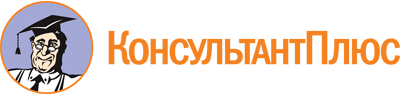 Закон Республики Саха (Якутия) от 18.06.2009 696-З N 327-IV
(ред. от 22.06.2023)
"О физической культуре и спорте в Республике Саха (Якутия)"
(принят постановлением ГС (Ил Тумэн) РС(Я) от 18.06.2009 З N 328-IV)Документ предоставлен КонсультантПлюс

www.consultant.ru

Дата сохранения: 27.10.2023
 18 июня 2009 года696-З N 327-IVСписок изменяющих документов(в ред. Законов РС(Я)от 14.10.2009 734-З N 359-IV, от 18.02.2010 799-З N 489-IV,от 17.06.2010 846-З N 587-IV, от 01.03.2011 901-З N 707-IV,от 14.04.2011 916-З N 745-IV, от 15.06.2011 945-З N 799-IV,от 29.03.2012 1036-З N 985-IV, от 08.06.2012 1081-З N 1051-IV,от 30.04.2014 1311-З N 179-V, от 10.06.2014 1336-З N 227-V,от 01.10.2014 1341-З N 235-V, от 09.10.2014 1349-З N 253-V,от 27.11.2014 1373-З N 297-V, от 26.03.2015 1424-З N 403-V,от 17.06.2015 1481-З N 519-V, от 14.10.2015 1496-З N 549-V,от 27.11.2015 1526-З N 617-V, от 18.12.2015 1552-З N 661-V,от 15.06.2016 1698-З N 949-V, от 26.10.2016 1740-З N 1037-V,от 20.12.2016 1787-З N 1131-V, от 28.02.2017 1817-З N 1191-V,от 21.02.2018 1969-З N 1497-V, от 26.04.2018 1988-З N 1535-V,от 08.06.2018 2012-З N 1583-V, от 08.06.2018 2013-З N 1585-V,от 21.11.2018 2064-З N 39-VI, от 21.03.2019 2114-З N 139-VI,от 23.10.2019 2176-З N 263-VI, от 30.06.2021 2390-З N 691-VI,от 21.10.2021 2406-З N 723-VI, от 28.04.2022 2484-З N 879-VI,от 14.06.2022 2507-З N 925-VI, от 25.10.2022 2531-З N 973-VI,от 22.06.2023 2658-З N 1227-VI)Положения части 12 статьи 35 в части обеспечения условий доступности для инвалидов объектов инфраструктуры применяются с 1 июля 2016 года исключительно ко вновь вводимым в эксплуатацию или прошедшим реконструкцию, модернизацию объектам (часть 2 статьи 8 Закона РС(Я) от 18.12.2015 1552-З N 661-V).КонсультантПлюс: примечание.Законом РС(Я) от 26.03.2015 1424-З N 403-V статья 17 изложена в новой редакции. Часть 3.1 и часть 4 в статье 17 данной редакции отсутствуют.